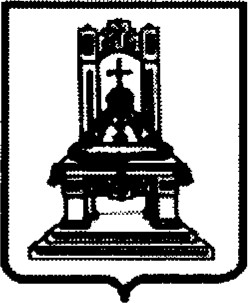 ПРАВИТЕЛЬСТВОТВЕРСКОЙ ОБЛАСТИПОСТАНОВЛЕНИЕ18.08.2017	№ 247-ппг. ТверьО порядке и условиях оплаты и стимулирования труда в отдельных организациях сферы образованияВ соответствии со статьями 135 и 144 Трудового кодекса Российской Федерации, статьей 4 закона Тверской области от 29.12.2004 № 88-30 «Об оплате труда работников государственных учреждений Тверской области» и постановлением Администрации Тверской области от 02.12.2008 № 454-па «О системе оплаты труда в государственных учреждениях Тверской области» Правительство Тверской области постановляет:Утвердить Положение о порядке и условиях оплаты и стимулирования труда в отдельных организациях сферы образования (далее — Положение) (прилагается).Рекомендовать органам местного самоуправления муниципальных образований Тверской области определить порядок и условия оплаты и стимулирования труда в соответствующих муниципальных организациях муниципальных образований Тверской области с учетом положений, содержащихся в Положении.З. Признать утратившими силу:а) постановление Администрации Тверской области от 02.12.2008 № 455-па «О порядке и условиях оплаты и стимулирования труда в отдельных организациях сферы образования»;б) постановление Администрации Тверской области от 21.02.2011 № 60-па «О внесении изменений в постановление Администрации Тверской области от 02.12.2008 № 455-па»;в) постановление Правительства Тверской области от 28.10.2011 № 161-пп «О внесении изменений в постановление Администрации Тверской области от 02.12.2008 № 455-па»;г) постановление Правительства Тверской области от 31 .Ol .2012 № 26-пп «О внесении изменений в постановление Администрации Тверской области от 02.12.2008 № 455-па»;д) постановление Правительства Тверской области от 07.08.2012 № 468-пп «О внесении изменений в постановление Администрации Тверской области от 02.12.2008 № 455-па»;е) постановление Правительства Тверской области от 28.09.2012 № 558-пп «О внесении изменений в постановление Администрации Тверской области от 02.12.2008 № 455-па»;ж) постановление Правительства Тверской области от 14.03.2013 № 88-пп «О внесении изменений в постановление Администрации Тверской области от 02.12.2008 № 455-па»;з) постановление Правительства Тверской области от 24.09.2013 № 449-пп «О внесении изменений в постановление Администрации Тверской области от 02.12.2008 № 455-па»;и) постановление Правительства Тверской области от 22.10.2013 № 514-пп «О внесении изменений в постановление Администрации Тверской области от 02.12.2008 № 455-па»;к) постановление Правительства Тверской области от 18.03.2014 № 129-пп «О внесении изменений в постановление Администрации Тверской области от 02.12.2008 № 455-па»;л) постановление Правительства Тверской области от 02.12.2014 № 612-пп «О внесении изменений в постановление Администрации Тверской области от 02.12.2008 № 455-па»;м) постановление Правительства Тверской области от 19.01.2016 № З-пп «О внесении изменений в постановление Администрации Тверской области от 02.12.2008 № 455-па»;н) постановление Правительства Тверской области от 28.10.2016 № 355-пп «О внесении изменений в постановление Администрации Тверской области от 02.12.2008 № 455-па».4. Настоящее постановление вступает в силу с I сентября 2017 года и подлежит официальному опубликованию.Губернатор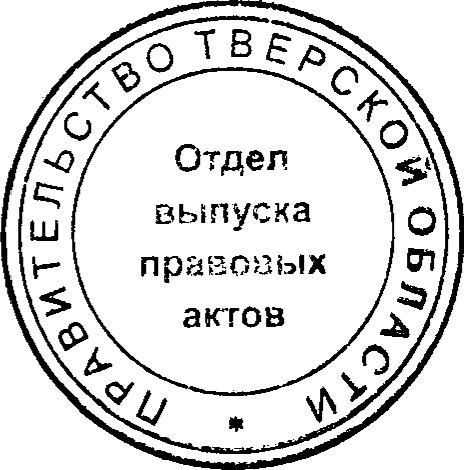 Тверской областиИ.М. РуденяПриложение к постановлению Правительства Тверской области от 18.08.2017 № 247-ппПоложение о порядке и условиях оплаты и стимулирования труда в отдельных организациях сферы образования1. Общие положенияl . l . Настоящее Положение разработано в соответствии с требованиями трудового законодательства и иных нормативных правовых актов, содержащих нормы трудового права.1.2. Положение устанавливает порядок и условия оплаты труда в государственных образовательных организациях Тверской области и организациях, подведомственных Министерству образования Тверской области (далее — организации образования). Под работниками понимаются работники, занимающие должности руководителей, специалистов и служащих. Под рабочими понимаются работники, работающие по профессиям рабочих. Работникам назначается должностной оклад, а рабочим — оклад.1.3. Условия оплаты труда, включая размер должностного оклада (оклада) работника (рабочего), компенсационных выплат и стимулирующих выплат, являются обязательными для включения в трудовой договор.1.4. При утверждении Правительством Российской Федерации базовых должностных окладов (базовых окладов) по профессиональным квалификационным группам (далее — ПКГ) должностные оклады (оклады) работников (рабочих), входящих в эти ПКГ, устанавливаются в размере не ниже соответствующих базовых должностных окладов (базовых окладов).1.5. Оплата труда работников (рабочих), занятых по совместительству, а также на условиях неполного рабочего дня или неполной рабочей недели, производится пропорционально отработанному времени либо в зависимости от выполненного объема работ. Определение размеров заработной платы по основной должности, а также по должности, занимаемой в порядке совместительства, производится раздельно по каждой должности (виду работ).1.6. Заработная плата работников (рабочих), предельным размером не ограничивается, за исключением случаев, установленных пунктом I .7.1.7. Предельный уровень соотношения среднемесячной заработной платы руководителей, их заместителей и главных бухгалтеров организаций образования и среднемесячной заработной платы работников таких организаций устанавливается в следующих пределах:а) для руководителей организаций образования в кратности до 6,0 (среднемесячная заработная плата руководителя организации образования не должна превышать шестикратный размер среднемесячной заработной платы работников данной организации);б) для заместителей руководителя организаций образования в кратности до 5,0 (среднемесячная заработная плата заместителя руководителя организации образования не должна превышать пятикратный размер среднемесячной заработной платы работников данной организации);в) для главных бухгалтеров организаций образования — в кратности до 4,0 (среднемесячная заработная плата главного бухгалтера организации образования не должна превышать четырехкратный размер среднемесячной заработной платы работников данной организации).В случае если главный бухгалтер одновременно является заместителем руководителя организации образования, предельный уровень соотношения его заработной платы определяется в соответствии с подпунктом «б» настоящего пункта.Среднемесячная заработная плата руководителей, их заместителей и главных бухгалтеров организации образования формируется за счет всех источников финансового обеспечения и рассчитывается за календарный год.Среднемесячная заработная плата работников организации образования формируется за счет всех источников финансового обеспечения без учета заработной платы соответствующего руководителя, его заместителей, главного бухгалтера и рассчитывается за календарный год.1.8. Размеры ставок почасовой оплаты труда устанавливаются организацией образования самостоятельно.Порядок и условия оплаты труда работников образованияДолжностные оклады работников образования устанавливаются на основе отнесения занимаемых ими должностей к квалификационным уровням МГ, утвержденных приказом Министерства здравоохранения и социального развития Российской Федерации от 05.05.2008 № 216н «Об утверждении профессиональных квалификационных групп должностей работников образования», и иными федеральными правовыми актами.2.1.1. Должностные оклады работников образования, за исключением работников общеобразовательных организаций, организаций для детей-сирот и детей, оставшихся без попечения родителей:* За исключением тьюторов, занятых в сфере высшего и дополнительного профессионального образования.** Кроме должностей преподавателей, отнесенных к профессорскопреподавательскому составу.*** Кроме должностей руководителей структурных подразделений, отнесенных ко 2-му квалификационному уровню.**** Кроме должностей руководителей структурных подразделений, отнесенных к 3-му квалификационному уровню.2.1.2. Должностные оклады работников общеобразовательных организаций, организаций для детей-сирот и детей, оставшихся без попечения родителей:* Кроме должностей преподавателей, отнесенных к профессорскопреподавательскому составу.** За исключением тьюторов, занятых в сфере высшего и дополнительного профессионального образования.*** Кроме должностей руководителей структурных подразделений, отнесенных ко 2-му квалификационному уровню.**** Кроме должностей руководителей структурных подразделений, отнесенных к 3-му квалификационному уровню.2.2. Должностной оклад заместителей руководителя структурных подразделений устанавливается на 10 — 20 % ниже должностных окладов соответствующих руководителей.2.3. Оплата труда тренеров-преподавателей (включая старшего) в государственных организациях дополнительного образования спортивной направленности производится по нормативам оплаты труда тренеровпреподавателей за подготовку одного занимающегося на этапах спортивной подготовки, в зависимости от численного состава занимающихся и объема тренировочной работы на этапах спортивной подготовки, исходя из размера должностного оклада, в соответствии с приложениями 1 и 2 к настоящему Положению.2.4. Оплата труда тренеров-преподавателей (включая старшего) в государственных организациях дополнительного образования спортивной направленности производится по нормативам оплаты труда за подготовку высококвалифицированного учащегося-спортсмена, исходя из установленного должностного оклада, в соответствии с показателями и порядком отнесения организаций образования к группам по оплате труда руководителей, указанных в приложения 3 к настоящему Положению.2.5. В зависимости от условий труда работникам устанавливаются следующие компенсационные выплаты:2.5.1. доплата работникам (рабочим), занятым на работах с вредными и(или) опасными условиями труда;2.52. надбавка за работу со сведениями, составляющими государственную тайну;2.53. надбавка за работу в сельской местности;25.4. надбавка работникам - молодым специалистам;2.5.5. надбавка за особые условия труда;25.6. доплата за совмещение профессий (должностей);25.7. доплата за расширение зон обслуживания;25.8. доплата за увеличение объема работы или исполнение обязанностей временно отсутствующего работника (рабочего) без освобождения от работы, определенной трудовым договором;25.9. надбавка за спортивные результаты;2.5.10. надбавка за обеспечение высококачественного тренировочного процесса при подготовке высококвалифицированного учащегося-спортсмена;2.5.11. доплата за работу в ночное время;2.5.12. доплата за работу в выходные и нерабочие праздничные дни;2.5.13. доплата за сверхурочную работу;2.5.14. надбавка за квалификационную категорию;2.5.15. надбавка за выполнение функций классного руководителя по организации и координации воспитательной работы с обучающимися в классе.2.6. Порядок и условия установления компенсационных выплат предусмотрены в разделе 10 настоящего Положения.2.7. С целью стимулирования качественного результата труда, повышения эффективности осуществления профессиональной деятельности и поощрения за выполненную работу работникам устанавливаются следующие стимулирующие выплаты:2.7.1. надбавка за присвоение ученой степени по соответствующему профилю, почетного звания, высшего спортивного звания, спортивного звания по соответствующему профилю и награждение почетным знаком, нагрудным знаком по соответствующему профилю;2.72. персональная поощрительная выплата;2.7.3. надбавка за выполнение важных (особо важных) и ответственных(особо ответственных) работ;27.4. поощрительная выплата по итогам работы (за месяц, квартал, полугодие, год);2.7.5. единовременная поощрительная выплата;2.7.6. поощрительная выплата за высокие результаты работы.2.8. Порядок и условия установления стимулирующих выплат предусмотрены в разделе 1 настоящего Положения.Порядок и условия оплаты труда работников культуры и искусства, занятых в системе образованияДолжностные оклады работников культуры и искусства, занимающих должности служащих в организациях образования, устанавливаются в соответствии с пунктами 2.1 — 2.5 раздела 2 Положения о порядке и условиях оплаты и стимулирования труда в государственных учреждениях культуры и искусства Тверской области, утвержденного постановлением Администрации Тверской области от 02.12.2008 № 458-па.В зависимости от условий труда работникам устанавливаются следующие компенсационные выплаты:доплата работникам (рабочим), занятым на работах с вредными и (или) опасными условиями труда;надбавка за работу в сельской местности;надбавка работникам - молодым специалистам;3.2.4. надбавка за особые условия труда;доплата за совмещение профессий (должностей);доплата за расширение зон обслуживания;3.2.7. доплата за увеличение объема работы или исполнение обязанностей временно отсутствующего работника (рабочего) без освобождения от работы, определенной трудовым договором;доплата за работу в ночное время;доплата за работу в выходные и нерабочие праздничные дни;3.2.10. доплата за сверхурочную работу.Порядок и условия установления компенсационных выплат предусмотрены в разделе 10 настоящего Положения.С целью стимулирования качественного результата труда, повышения эффективности осуществления профессиональной деятельности и поощрения за выполненную работу работникам устанавливаются следующие стимулирующие выплаты:надбавка за присвоение ученой степени по соответствующему профилю, почетного звания, высшего спортивного звания, спортивного звания по соответствующему профилю и награждение почетным знаком, нагрудным знаком по соответствующему профилю;3.42. персональная поощрительная выплата;надбавка за выполнение важных (особо важных) и ответственных(особо ответственных) работ;поощрительная выплата по итогам работы (за месяц, квартал, полугодие, год);единовременная поощрительная выплата;поощрительная выплата за высокие результаты работы.Порядок и условия установления стимулирующих выплат предусмотрены в разделе 1 1 настоящего Положения.Порядок и условия оплаты труда медицинских и фармацевтических работников, работающих в системе образованияДолжностные оклады медицинских и фармацевтических работников устанавливаются на основе отнесения занимаемых ими должностей служащих к квалификационным уровням ГЖГ, утвержденных приказом Министерства здравоохранения и социального развития Российской Федерации от 06.08.2007 № 526 «Об утверждении профессиональных квалификационных групп должностей медицинских и фармацевтических работников»:12В зависимости от условий труда работникам устанавливаются следующие компенсационные выплаты:доплата работникам (рабочим), занятым на работах с вредными и(или) опасными условиями труда;надбавка за работу со сведениями, составляющими государственную тайну;надбавка за работу в сельской местности;надбавка работникам - молодым специалистам;надбавка за особые условия труда;доплата за совмещение профессий (должностей);доплата за расширение зон обслуживания;доплата за увеличение объема работы или исполнение обязанностей временно отсутствующего работника (рабочего) без освобождения от работы, определенной трудовым договором;доплата за работу в ночное время;доплата за работу в выходные и нерабочие праздничные дни;доплата за сверхурочную работу;надбавка за квалификационную категорию.Порядок и условия установления компенсационных выплат предусмотрены в разделе 10 настоящего Положения.С целью стимулирования качественного результата труда, повышения эффективности осуществления профессиональной деятельности и поощрения за выполненную работу работникам устанавливаются следующие стимулирующие выплаты:надбавка за присвоение ученой степени по соответствующему профилю, почетного звания, высшего спортивного звания, спортивного звания по соответствующему профилю и награждение почетным знаком, нагрудным знаком по соответствующему профилю;персональная поощрительная выплата;надбавка за выполнение важных (особо важных) и ответственных (особо ответственных) работ;поощрительная выплата по итогам работы (за месяц, квартал, полугодие, год);единовременная поощрительная выплата;6.поощрительная выплата за высокие результаты работы.Порядок и условия установления стимулирующих выплат предусмотрены в разделе 1 настоящего Положения.Порядок и условия оплаты труда работников физической культуры и спорта, занятых в системе образованияДолжностные оклады работников физической культуры и спорта устанавливаются на основе отнесения занимаемых ими должностей к квалификационным уровням ПКГ, утвержденных приказом Министерства здравоохранения и социального развития Российской Федерации от 27.02.2012 № 165н «Об утверждении профессиональных квалификационных групп должностей работников физической культуры и спорта»:В зависимости от условий труда работникам устанавливаются следующие компенсационные выплаты:доплата работникам (рабочим), занятым на работах с вредными и(или) опасными условиями труда;надбавка за работу со сведениями, составляющими государственную тайну;надбавка за работу в сельской местности;надбавка работникам - молодым специалистам;надбавка за особые условия труда;доплата за совмещение профессий (должностей);доплата за расширение зон обслуживания;доплата за увеличение объема работы или исполнение обязанностей временно отсутствующего работника (рабочего) без освобождения от работы, определенной трудовым договором;доплата за работу в ночное время;доплата за работу в выходные и нерабочие праздничные дни;доплата за сверхурочную работу;надбавка за квалификационную категорию.Порядок и условия установления компенсационных выплат предусмотрены в разделе 10 настоящего Положения.С целью стимулирования качественного результата труда, повышения эффективности осуществления профессиональной деятельности и поощрения за выполненную работу работникам устанавливаются следующие стимулирующие выплаты:5.4.l. надбавка за присвоение ученой степени по соответствующему профилю, почетного звания, высшего спортивного звания, спортивного звания по соответствующему профилю и награждение почетным знаком, нагрудным знаком по соответствующему профилю;персональная поощрительная выплата;надбавка за выполнение важных (особо важных) и ответственных(особо ответственных) работ;поощрительная выплата по итогам работы (за месяц, квартал, полугодие, год);единовременная поощрительная выплата;поощрительная выплата за высокие результаты работы.Порядок и условия установления стимулирующих выплат предусмотрены в разделе 1 1 настоящего Положения.Порядок и условия оплаты труда работников, занимающих общеотраслевые должности служащихДолжностные оклады работников устанавливаются на основе отнесения занимаемых ими общеотраслевых должностей служащих к квалификационным уровням ПКГ, утвержденных приказом Министерстваздравоохранения и социального развития Российской Федерации от 29.05.2008 № 247н «Об утверждении профессиональных квалификационных групп общеотраслевых должностей руководителей, специалистов и служащих»:* За исключением случаев, когда должность с наименованием «главный» является составной частью должности руководителя или заместителя руководителя организации либо исполнение функций по должности специалиста с наименованием «главный» возлагается на руководителя или заместителя руководителя организации.6.2. Должностные оклады заместителей руководителей структурных подразделений устанавливаются на 10 — 20 % ниже должностных окладов соответствующих руководителей.6.3. В зависимости от условий труда работникам устанавливаются следующие компенсационные выплаты:6.3, 1. доплата работникам (рабочим), занятым на работах с вредными и(или) опасными условиями труда;6.32. надбавка за работу со сведениями, составляющими государственную тайну;6.3 З. надбавка за работу в сельской местности;6.3.4. надбавка работникам - молодым специалистам;6.3.5. надбавка за особые условия труда;6.3.6. доплата за совмещение профессий (должностей);6.3.7. доплата за расширение зон обслуживания;6.3.8. доплата за увеличение объема работы или исполнение обязанностей временно отсутствующего работника (рабочего) без освобождения от работы, определенной трудовым договором;6.3.9. доплата за работу в ночное время;6.3.10. доплата за работу в выходные и нерабочие праздничные дни;6.3.11. доплата за сверхурочную работу.6.4. Порядок и условия установления компенсационных выплат предусмотрены в разделе 10 настоящего Положения.6.5. С целью стимулирования качественного результата труда, повышения эффективности осуществления профессиональной деятельности и поощрения за выполненную работу работникам устанавливаются следующие стимулирующие выплаты:6.5.1. надбавка за присвоение почетного звания, высшего спортивного звания, спортивного звания по соответствующему профилю и награждение почетным знаком, нагрудным знаком по соответствующему профилю;6.52. персональная поощрительная выплата;6.53. надбавка за выполнение важных (особо важных) и ответственных(особо ответственных) работ;6.5.4. поощрительная выплата по итогам работы (за месяц, квартал, полугодие, год);6.5.5. единовременная поощрительная выплата;6.5.6. поощрительная выплата за высокие результаты работы.6.6. Порядок и условия установления стимулирующих выплат предусмотрены в разделе настоящего Положения.7. Порядок и условия оплаты труда работников, осуществляющих профессиональную деятельность по профессиям рабочих7.1. Оклады рабочих устанавливаются в зависимости от разрядов работ в соответствии с Единым тарифно-квалификационным справочником работ и профессий рабочих (далее — ЕТКС):7.2. В зависимости от условий труда рабочих устанавливаются следующие компенсационные выплаты:7.2.1. доплата работникам (рабочим), занятым на работах с вредными и(или) опасными условиями труда;7.22. надбавка за особые условия труда;7.23. доплата за совмещение профессий (должностей);7.24. доплата за расширение зон обслуживания;7.25. доплата за увеличение объема работы или исполнение обязанностей временно отсутствующего работника (рабочего) без освобождения от работы, определенной трудовым договором;7.26. доплата за работу в ночное время;7.27. доплата за работу в выходные и нерабочие праздничные дни;7.28. доплата за сверхурочную работу.7.3. Порядок и условия установления компенсационных выплат предусмотрены в разделе 10 настоящего Положения.7.4. С целью стимулирования к качественному результату труда, к повышению эффективности осуществления профессиональной деятельности и поощрения за выполненную работу работникам устанавливаются следующие стимулирующие выплаты:7.4.1. персональная поощрительная выплата;7.4.2. надбавка за выполнение важных (особо важных) и ответственных(особо ответственных) работ;7.43. поощрительная выплата по итогам работы (за месяц, квартал, полугодие, год);7.4.4. единовременная поощрительная выплата;7.4.5. поощрительная выплата за высокие результаты работы.7.5. Порядок и условия установления стимулирующих выплат предусмотрены в разделе 1 1 настоящего Положения.8. Порядок и условия оплаты труда руководителей организаций образования и их заместителей, главного бухгалтера8.1. Должностные оклады руководителей организаций образования устанавливаются в зависимости от группы по оплате труда руководителей (в соответствии с приложением З к настоящему Положению) в следующих размерах:8.1.1. До истечения срока действия квалификационной категории (по результатам прохождения аттестации):8.12. По истечении срока действия квалификационной категории:В случае, когда срок прекращения действия квалификационной категории у заместителей руководителя наступает позже срока прекращения действия квалификационной категории у руководителя, должностные оклады заместителям руководителя до окончания срока действия у них квалификационной категории определяются исходя из должностного оклада руководителя в соответствии с подпунктом 8.1.1 пункта 8.1 настоящего Положения.8.2. Должностные оклады заместителей руководителей, главного бухгалтера устанавливаются на 10 30 % ниже должностного оклада руководителя.8.3. С учетом условий труда руководителю организации образования и его заместителям, главному бухгалтеру устанавливаются следующие компенсационные выплаты:8.3.l. надбавка за работу со сведениями, составляющими государственную тайну;8.32. надбавка за работу в сельской местности;8.33. надбавка работникам - молодым специалистам;8.3.4. надбавка за особые условия труда;8.3.5. доплата за совмещение профессий (должностей);8.3.6. доплата за расширение зон обслуживания;8.3.7. доплата за увеличение объема работы или исполнение обязанностей временно отсутствующего работника (рабочего) без освобождения от работы, определенной трудовым договором;8.3.8. доплата за работу в ночное время;8.3.9. доплата за работу в выходные и нерабочие праздничные дни;8.3.10. доплата за сверхурочную работу;8.3.11. надбавка за квалификационную категорию.8.4. Порядок и условия установления компенсационных выплат предусмотрены в разделе 10 настоящего Положения.8.5. С целью стимулирования качественного результата труда, повышения эффективности осуществления профессиональной деятельности и поощрения за выполненную работу работникам устанавливаются следующие стимулирующие выплаты:8.5.l. надбавка за присвоение ученой степени по соответствующему профилю, почетного звания, высшего спортивного звания, спортивного звания по соответствующему профилю и награждение почетным знаком, нагрудным знаком по соответствующему профилю;8.52. персональная поощрительная выплата;8.53. надбавка за выполнение важных (особо важных) и ответственных(особо ответственных) работ;8.5.4. поощрительная выплата по итогам работы (за месяц, квартал, полугодие, год);8.5.5. единовременная поощрительная выплата;8.5.6. поощрительная выплата за высокие результаты работы.8.6. Порядок и условия установления стимулирующих выплат предусмотрены в разделе 1 1 настоящего Положения.9. Порядок и условия оплаты специалистов и руководителей структурных подразделений образовательных организаций дополнительного профессионального образования(повышения квалификации)9.1. Должностные оклады работников профессорскопреподавательского состава и руководителей структурных подразделений устанавливаются на основе отнесения занимаемых ими должностей служащих к квалификационным уровням ПКГ, утвержденных приказом Министерства здравоохранения и социального развития Российской Федерации от 05.05.2008 № 217н «Об утверждении профессиональных квалификационных групп должностей работников высшего и дополнительного профессионального образования», в размерах:Профессиональные квалификационные группы и должностные оклады профессорско-преподавательского состава и руководителей структурных подразделенийДолжностные оклады работников, занимающих должности научных сотрудников учреждений дополнительного профессионального образования (повышения квалификации), не вошедших в ПКГ, устанавливаются в следующих размерах:9.2. В зависимости от условий труда работников устанавливаютсяследующие компенсационного выплаты:9.2.1. доплата работникам (рабочим), занятым на работах с вредными и(или) опасными условиями труда;9.22. надбавка за работу со сведениями, составляющими государственную тайну;9.23. надбавка за особые условия труда;9.24. доплата за совмещение профессий (должностей);9.25. доплата за расширение зон обслуживания;9.26. доплата за увеличение объема работы или исполнение обязанностей временно отсутствующего работника (рабочего) без освобождения от работы, определенной трудовым договором;9.27. доплата за работу в ночное время;9.28. доплата за работу в выходные и нерабочие праздничные дни;9.29. доплата за сверхурочную работу.9.3. Порядок и условия установления компенсационных выплат предусмотрены в разделе 10 настоящего Положения.9.4. С целью стимулирования качественного результата труда, повышения эффективности осуществления профессиональной деятельности и поощрения за выполненную работу работникам устанавливаются следующие стимулирующие выплаты:9.4.1. надбавка за присвоение ученой степени по соответствующему профилю, ученого звания, почетного звания, высшего спортивного звания, спортивного звания по соответствующему профилю и награждение почетным знаком, нагрудным знаком по соответствующему профилю;9.42. персональная поощрительная выплата;9.43. надбавка за выполнение важных (особо важных) и ответственных(особо ответственных) работ;9.4.4. поощрительная выплата по итогам работы (за месяц, квартал, полугодие, год);9.4.5. единовременная поощрительная выплата;9.4.6. поощрительная выплата за высокие результаты работы.9.5. Порядок и условия установления стимулирующих выплат предусмотрены в разделе настоящего Положения.Порядок и условия установления компенсационных выплатК компенсационным выплатам относятся следующие доплаты и надбавки:доплата работникам (рабочим), занятым на работах с вредными и (или) опасными условиями труда;надбавка за работу со сведениями, составляющими государственную тайну;10.1 З. надбавка за работу в сельской местности;надбавка работникам - молодым специалистам;доплата за особые условия труда;доплата за совмещение профессий (должностей);доплата за расширение зон обслуживания;доплата за увеличение объема работы или исполнение обязанностей временно отсутствующего работника (рабочего) без освобождения от работы, определенной трудовым договором;надбавка за спортивные результаты;надбавка за обеспечение высококачественного тренировочного процесса при подготовке высококвалифицированного учащегося-спортсмена;доплата за работу в ночное время;доплата за работу в выходные и нерабочие праздничные дни;доплата за сверхурочную работу;1 О. .14. надбавка за квалификационную категорию;10.1.15. надбавка за выполнение функций классного руководителя по организации и координации воспитательной работы с обучающимися в классе устанавливается педагогическим работникам государственных образовательных организаций, реализующим образовательные программы начального общего, основного общего и среднего общего образования, за исключением педагогических работников профессиональных образовательных организаций.Надбавка за выполнение функций классного руководителя по организации и координации воспитательной работы с обучающимися в классе устанавливается:в размере 1 500 рублей в месяц в классе с наполняемостью не менее наполняемости, установленной для образовательных организаций соответствующими типовыми положениями об образовательных организациях; пропорционально численности обучающихся в классе с наполняемостью меньше установленной для образовательных организаций соответствующими типовыми положениями об образовательных организациях; в одинарном размере в классе-комплекте; за каждый класс раздельно за работу более чем в одном классе.10.2. Компенсационные выплаты устанавливаются к должностным окладам (окладам) работников (рабочих) организаций образования без учета других доплат и надбавок к должностному окладу (окладу).Перечень компенсационных выплат, размер и условия их осуществления фиксируются в коллективных договорах, соглашениях, локальных нормативных актах.10.3. Доплата работникам (рабочим), занятым на работах с вредными и (или) опасными условиями труда, устанавливается по результатам специальной оценки условий труда.Работникам (рабочим), занятым на тяжелых работах и работах с вредными условиями труда, производится доплата в размере 4 % к окладу за фактически отработанное время в этих условиях.На момент введения новой системы оплаты труда указанная доплата устанавливается всем работникам, получавшим ее ранее. При этом работодатель организации образования принимает меры по проведению специальной оценки условий труда с целью разработки и реализации программы действий по обеспечению безопасных условий и охраны труда. Если по итогам специальной оценки условий труда на рабочем месте установлен 1 или 2 классы условий труда, то указанная доплата в организациях образования снимается.10.4. Надбавка за работу со сведениями, составляющими государственную тайну, устанавливается в размере и порядке, определенном законодательством Российской Федерации.10.5. Надбавка за работу в организациях образования, расположенных в сельской местности, устанавливается руководящим, педагогическим работникам и специалистам за работу в размере 25 % от должностного оклада.10.6. Надбавка работникам - молодым специалистам устанавливается на период первых трех лет работы после окончания организаций высшего образования или профессиональных образовательных организаций по программам подготовки специалистов среднего звена за работу в организациях образования в размере 50 % от должностного оклада.10.7. Доплата за особые условия труда в отдельных организациях образования устанавливается педагогическим и другим работникам (за исключением руководителей организаций образования и их заместителей) за специфику работы в отдельных организациях образования в следующих размерах и случаях:10.7.1. в размере 10 % должностного оклада — педагогическим и другим работникам за работу в отдельных организациях, осуществляющих образовательную деятельность по адаптированным основным общеобразовательным программам для обучающихся с ограниченными возможностями здоровья и по основным профессиональным образовательным программам и программам профессиональной подготовки;10.7.2. в размере 10 % должностного оклада — педагогическим и другим работникам за работу в оздоровительной общеобразовательной организации для детей, нуждающихся в длительном лечении;10.7.3. конкретный перечень работников, которым могут быть установлены доплаты к должностному окладу (окладу), определяется руководителем организации образования по согласованию с органом управления, обеспечивающим демократический, государственнообщественный характер управления образованием, с учетом мнения профсоюзной организации, в зависимости от степени и продолжительности общения с обучающимися, имеющими ограниченные возможности здоровья, нуждающимися в длительном лечении;10.7.4. в размере 10 % к должностным окладам (окладам) педагогическим и другим работникам за работу в общеобразовательных школах-интернатах;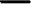 10.7.5. в размере 10 % к должностным окладам (окладам) педагогическим и другим работникам за работу в общеобразовательных организациях для детей-сирот и детей, оставшихся без попечения родителей, в организациях для детей-сирот и детей, оставшихся без попечения родителей, а также за работу в группах для детей-сирот и детей, оставшихся без попечения родителей, профессиональных образовательных организациях;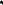 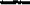 10.7.6. в оздоровительной общеобразовательной организации для детей, нуждающихся в длительном лечении, в общеобразовательных организациях для детей-сирот и детей, оставшихся без попечения родителей, в организациях для детей-сирот и детей, оставшихся без попечения родителей, и в профессиональных образовательных организациях с контингентом обучающихся с ограниченными возможностями здоровья и в группах для детей-сирот и детей, оставшихся без попечения родителей, доплата к должностному окладу (окладу) производится по двум основаниям в размере 10 и 10 % соответственно;10.7.7. за работу в общеобразовательных организациях при учреждениях, исполняющих уголовные наказания в виде лишения свободы, доплата устанавливается в порядке и размере, предусмотренных для гражданского персонала исправительных учреждений, при которых созданы эти образовательные организации;10.7.8. в размере 15 % должностного оклада педагогическим работникам профессиональных образовательных организаций, непосредственно принимающим участие в дополнительной (углубленной) подготовке обучающихся и студентов;10.7.9. в размере 10 % к должностным окладам педагогическим работникам за индивидуальное обучение детей на дому по медицинским показаниям (при наличии соответствующего медицинского заключения);10.7.10. в размере 10 % к должностным окладам — педагогическим работникам за индивидуальное и групповое обучение детей, находящихся на длительном лечении в детских больницах (клиниках) и детских отделениях больниц для взрослых;10.7.11. в размере 10 % к должностным окладам — специалистам центра психолого-педагогической, медицинской и социальной помощи;10.7.12.	доплаты	за	внеурочную (внеаудиторную) работу устанавливаются по след ющим основаниям:При установлении педагогическим работникам надбавок за вышеперечисленные виды работ и за внеурочную (внеаудиторную) нагрузку учитываются интенсивность труда (численность обучающихся в классах, группах), особенности образовательных программ (сложность, приоритетность предмета, профильное обучение и углубленное изучение предметов), изготовление дидактического материала и инструктивнометодических пособий, работа с родителями, подготовка к урокам и другим видам занятий, консультации и дополнительные занятия с обучающимися, экспериментальная и инновационная деятельность.Максимальный процент доплаты к должностному окладу за внеурочную (внеаудиторную) работу устанавливается педагогическим работникам в классах (группах) с наполняемостью не менее наполняемости, установленной для образовательных организаций.Для классов (групп), наполняемость которых меньше установленной, расчет размера доплаты осуществляется с учетом уменьшения размера вознаграждения пропорционально численности обучающихся;10.7.13. в размере 15 % от должностного оклада инструкторамметодистам (включая старшего), тренерам-преподавателям (включая старшего) государственных организаций дополнительного образования спортивной направленности, за спортивные результаты обучающихся, которые на протяжении последних пяти лет показывают высокие спортивные достижения, и организаций, подготовивших за указанный период не менее пяти мастеров спорта России;10.7.14. надбавка за обеспечение высококачественного тренировочного процесса при подготовке высококвалифицированного учащегося-спортсмена в государственных организациях дополнительного образования спортивной направленности устанавливается специалистам и служащим при условии их непосредственного участия в обеспечении высококачественного тренировочного процесса не менее трех лет в соответствии с размером норматива оплаты труда тренера-преподавателя за подготовку высококвалифицированного учащегося-спортсмена и надбавок работникам за обеспечение высококачественного тренировочного процесса, за участие в подготовке высококвалифицированного спортсмена (не менее трех лет) и занявшего 1 — 6 места на официальных соревнованиях, согласно приложению 4 к настоящему Положению;10.7.15. в размере 5 % от должностного оклада тренерампреподавателям государственных организаций дополнительного образования спортивной направленности за осуществление в рамках учебных программ тренировочной и спортивной работы с детьми-инвалидами за каждого обучающегося в группе;10.7.16. в размере 15 % от должностного оклада инструкторамметодистам государственных организаций дополнительного образования спортивной направленности за каждую группу обучающихся, сформированную из детей-инвалидов.10.8. Доплата за совмещение профессий (должностей) устанавливается работнику (рабочему) при совмещении им профессий (должностей). Размер доплаты и срок, на который она устанавливается, определяются по соглашению сторон трудового договора с учетом содержания и (или) объема дополнительной работы.10.9. Доплата за расширение зон обслуживания устанавливается работнику (рабочему) при расширении зон обслуживания. Размер доплаты и срок, на который она устанавливается, определяются по соглашению сторон трудового договора с учетом содержания и (или) объема дополнительной работы.10.10. Доплата за увеличение объема работы или исполнение обязанностей временно отсутствующего работника (рабочего) без освобождения от работы, определенной трудовым договором, устанавливается работнику (рабочему) в случае увеличения установленного ему объема работы или возложения на него обязанностей временно отсутствующего работника без освобождения от работы, определенной трудовым договором. Размер доплаты и срок, на который она устанавливается, определяются по соглашению сторон трудового договора с учетом содержания и (или) объема дополнительной работы.10.11. Доплата за работу в ночное время производится работникам (рабочим) за каждый час работы в ночное время в размере 20 % часовой ставки, должностного оклада (оклада), рассчитанного за каждый час работы в ночное время.Ночным считается время с 22 часов до 6 часов.10.12. Доплата за работу в выходные и нерабочие праздничные дни производится работникам (рабочим), привлекаемым к работе в выходные и нерабочие праздничные дни, в соответствии со статьей 153 Трудового кодекса Российской Федерации.10.13. Доплата за сверхурочную работу работникам (рабочим), привлекаемым к сверхурочной работе, в соответствии с трудовымзаконодательством производится за первые два часа работы не менее чем в полуторном размере, за последующие часы не менее чем в двойном размере.Конкретные размеры оплаты за сверхурочную работу определяются коллективным договором, локальным нормативным актом или трудовым договором.10.14. Надбавка за квалификационную категорию устанавливается вследующих размерах:10.14.l. педагогическим работникам образовательных организаций, за исключением педагогических работников общеобразовательных организаций, организаций для детей-сирот и детей, оставшихся без попечения одителей:10.14.2. педагогическим работникам общеобразовательных организаций, организаций для детей-сирот и детей, оставшихся без попечения родителей:10.14.3. работникам образовательных организаций, за исключением педагогических работников образовательных организаций, указанных в подпунктах lO.14.l и 10.14.2:40 % от должностного оклада	при наличии высшей квалификационной категории;15 % от должностного оклада — при наличии первой квалификационной категории;% от должностного оклада — при наличии второй квалификационной категории.10.15. При условии замещения педагогическим работником неполной ставки, надбавка за квалификационную категорию устанавливается с учетом уменьшения размера надбавки пропорционально замещаемой ставке.11. Порядок и условия установления стимулирующих выплат11.1. К стимулирующим выплатам относятся следующие доплаты, надбавки и иные поощрительные выплаты:1 1 . l . l . надбавка за присвоение ученой степени по соответствующему профилю, почетного звания, высшего спортивного звания, спортивного звания по соответствующему профилю и награждение почетным знаком, нагрудным знаком по соответствующему профилю; 1 . 1 .2. персональная поощрительная выплата;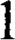  1 . . З. надбавка за выполнение важных (особо важных) и ответственных (особо ответственных) работ;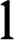  1.l.4. поощрительная выплата по итогам работы (за месяц, квартал, полугодие, год);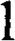 11.1.5. единовременная поощрительная выплата;. 1.6. поощрительная выплата за высокие результаты работы.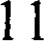 1 1 .2. Поощрительные выплаты, указанные в подпунктах 1 . l , l пункта 1 . l, устанавливаются по решению руководителя организации образования: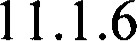 1 12.1. заместителям руководителя, главному бухгалтеру, работникам (рабочим), подчиненным руководителю государственной организации непосредственно; 12.2. руководителям структурных подразделений организации образования,	работникам (рабочим),	подчиненным	заместителю руководителя организации образования,	по представлению заместителей руководителя организации образования;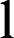 1 1.23. остальным работникам (рабочим), занятым в структурных подразделениях организации образования, по представлению руководителей структурных подразделений организации образования.1 З. Поощрительные выплаты, указанные в подпунктах 11.1.1 пункта 11.1, руководителю организации образования устанавливаются областным исполнительным органом государственной власти Тверской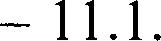 32области, в подведомственности которого находится организация образования, на определенный срок в течение календарного года.1 1.4. Надбавка работникам организаций образования за присвоение ученой степени по соответствующему профилю, почетного звания, высшего спортивного звания, спортивного звания по соответствующему профилю и награждение почетным знаком, нагрудным знаком по соответствующему профилю устанавливается в следующих размерах:20 % от должностного оклада — при наличии ученой степени доктора наук по соответствующему профилю;10 % от должностного оклада — при наличии степени кандидата наук по соответствующему профилю;20 % от должностного оклада за наличие звания «Заслуженный учитель РСФСР», «Заслуженный учитель Российской Федерации», «Заслуженный мастер профтехобразования», «Заслуженный работник физической культуры Российской Федерации»;10 % от должностного оклада — за награждение значком «Отличник просвещения СССР», значком «Отличник народного просвещения», знаком «Почетный работник общего образования Российской Федерации», медалью К. Д. Ушинского, нагрудным значком «Отличник профессиональнотехнического образования», нагрудным значком «За отличные успехи в среднем специальном образовании», нагрудным знаком «Почетный работник начального профессионального образования», нагрудным знаком «Почетный работник среднего профессионального образования», наличие звания Тверской области «Почетный работник науки и образования Тверской области», «Почетный работник физической культуры, спорта и туризма Тверской области».При одновременном возникновении у работника права на установление надбавки по нескольким основаниям за присвоение ученой степени по соответствующему профилю надбавка устанавливается по основной должности по одному из оснований по выбору работника.При одновременном возникновении у работника права на установление надбавки по нескольким основаниям за присвоение почетного звания, высшего спортивного звания, спортивного звания по соответствующему профилю или награждение почетным знаком, нагрудным знаком по соответствующему профилю надбавка устанавливается по основной должности по одному из оснований по выбору работника.11.5. Надбавка за присвоение ученой степени по соответствующему профилю, ученого, почетного, высшего спортивного, спортивного званий по соответствующему профилю и награждение почетным знаком, нагрудным знаком по соответствующему профилю устанавливается специалистам образовательной организации дополнительного профессионального образования (повышения квалификации) в следующих размерах:40 % от должностного оклада за ученое звание доцента по соответствующему профилю;60 % от должностного оклада за ученое звание профессора по соответствующему профилю;З 000 рублей — за ученую степень кандидата наук по соответствующему профилю;7 000 рублей — за ученую степень доктора наук по соответствующему профилю;20 % от должностного оклада за наличие звания «Заслуженный учитель РСФСР», «Заслуженный учитель Российской Федерации», «Заслуженный мастер профтехобразования», «Заслуженный работник физической культуры Российской Федерации»;10 % от должностного оклада — за награждение значком «Отличник просвещения СССР», значком «Отличник народного просвещения», знаком «Почетный работник общего образования Российской Федерации», медалью К. Д. Ушинского, нагрудным значком «Отличник профессиональнотехнического образования», нагрудным значком «За отличные успехи в среднем специальном образовании», нагрудным знаком «Почетный работник начального профессионального образования», нагрудным знаком «Почетный работник среднего профессионального образования», наличие звания Тверской области «Почетный работник науки и образования Тверской области», «Почетный работник физической культуры, спорта и туризма Тверской области».При одновременном возникновении у работника права на установление надбавки по нескольким основаниям за присвоение ученой степени кандидата наук, доктора наук по соответствующему профилю — надбавка устанавливается по основной должности по одному из оснований по выбору работника.При одновременном возникновении у работника права на установление надбавки по нескольким основаниям за присвоение ученого звания доцента, профессора по соответствующему профилю надбавка устанавливается по основной должности по одному из оснований по выбору работника.Указанные надбавки не применяются в отношении работников, которым установлены оклады за звание действительного члена и членакорреспондента государственных академий наук по соответствующему профилю.При одновременном возникновении у работника права на установление надбавки по нескольким основаниям за присвоение почетного звания, высшего спортивного звания, спортивного звания по соответствующему профилю или награждение почетным знаком, нагрудным знаком по соответствующему профилю надбавка устанавливается по основной должности по одному из оснований по выбору работника.1.6. Персональная поощрительная выплата устанавливается работнику (рабочему) с учетом уровня его профессиональной подготовки, сложности, важности	выполняемой работы,	степени	самостоятельности	и ответственности при выполнении поставленных задач и других факторов.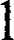 Выплата устанавливается на определенный срок в течение календарного года. Решение об ее установлении и размерах, но не более чем 200 % от должностного оклада (оклада), принимается руководителем организации образования с учетом обеспечения указанных выплат финансовыми средствами.Решение об установлении руководителю организации образования персональной поощрительной выплаты и ее размерах, но не более чем 200 % от должностного оклада, принимается областным исполнительным органом государственной власти Тверской области, в подведомственности которого находится организация образования, на определенный срок в течение календарного года.1 .7. Надбавка за выполнение важных (особо важных) и ответственных (особо ответственных) работ устанавливается по решению руководителя организации образования высококвалифицированным рабочим (тарифицированным не ниже 6 разряда ЕТКС и привлекаемым для выполнения важных (особо важных) и ответственных (особо ответственных) работ в размере до 20 % от оклада.11.8. Поощрительная выплата по итогам работы (за месяц, квартал, полугодие, год) работникам (рабочим) организаций образования устанавливается с учетом выполнения качественных и количественных показателей, входящих в систему оценки деятельности организаций образования, которая устанавливается локальными нормативными актами организаций образования в пределах утвержденного фонда оплаты труда, после оценки деятельности организации в целом исполнительным органом государственной власти Тверской области, в подведомственности которого находится организация образования.1.9. Единовременная поощрительная выплата устанавливается работникам (рабочим) к профессиональному празднику и в связи с юбилейными датами.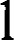 Порядок и условия единовременной поощрительной выплаты устанавливаются локальными нормативными актами организаций образования.11.10. Поощрительная выплата за высокие результаты работы выплачивается с целью поощрения руководителей и работников (рабочих) организаций образования.Основными показателями для осуществления указанных выплат при оценке труда работников (рабочих) являются: эффективность и качество процесса обучения; эффективность и качество процесса воспитания обучающихся; эффективность обеспечения условий, направленных на здоровьесбережение и безопасность образовательного процесса; использование информационных технологий в процессе обучения и воспитания;доступность качественного образования.Основными показателями для осуществления указанных выплат при оценке труда руководителя являются:эффективность и качество процесса обучения в образовательной организации; эффективность и качество процесса воспитания обучающихся в образовательной организации; эффективность обеспечения условий, направленных на здоровьесбережение и безопасность образовательного процесса в образовательной организации; использование информационных технологий в образовательном процессе и административной деятельности образовательной организации; доступность качественного образования в образовательной организации; эффективность управленческой деятельности.Поощрительная выплата за высокие результаты работы осуществляется в пределах выделенных бюджетных ассигнований на оплату труда работников (рабочих) организации образования, экономии по фонду заработной платы, а также средств от платных услуг, безвозмездных поступлений и средств от предпринимательской и иной приносящей доход деятельности.Размер поощрительных выплат за высокие результаты работникам (рабочим) организации образования, период действия этих выплат и список сотрудников, получающих данные выплаты, определяет руководитель на основании Положения, согласованного с органом управления, обеспечивающим демократический, государственно-общественный характер управления образованием, с учетом мнения профсоюзной организации.Регламент распределения выплат утверждается локальным актом организации образования на основе примерного регламента исполнительного органа государственной власти Тверской области, в подведомственности которого находится организация образования.Перечень, порядок и критерии показателей, характеризующие результативность деятельности руководителей организаций образования, и критерии их оценки устанавливаются исполнительным органом государственной власти Тверской области, в подведомственности которого находится организация образования.Размер поощрительных выплат за высокие результаты работы может устанавливаться как в абсолютном значении, так и в процентном отношении к должностному окладу (окладу). Максимальным размером выплаты не ограничены.Установление условий выплат, не связанных с результативностью труда, не допускается.Объем части фонда оплаты труда организации образования, направленный на эти цели, определяется ежегодно областнымисполнительным органом государственной власти Тверской области, в подведомственности которого находятся организации образования.12. Планирование фонда оплаты труда в организациях образованияФонд оплаты труда организаций образования Тверской области определяется в пределах бюджетных ассигнований, предусмотренных исполнительному органу государственной власти Тверской области, в подведомственности которого находится организация образования, законом Тверской области об областном бюджете Тверской области на соответствующий финансовый год и плановый период.Порядок планирования фонда оплаты труда в подведомственных организациях образования утверждается нормативным правовым актом исполнительного органа государственной власти Тверской области, в подведомственности которого находится организация образования.1Нормативы оплаты труда тренеров-преподавателей за подготовку одного занимающегося на этапах спортивной подготовкиПримечания:Норматив оплаты труда тренера-преподавателя, работающего преимущественно со спортивно-оздоровительными группами и группами начальной подготовки, повышается на 0,5 процента при условии сохранения контингента обучающихся не менее 70 процентов в течение двух лет.Распределение видов спорта по группам:а) к группе видов спорта относятся все олимпийские виды спорта (дисциплины), кроме игровых видов спорта;б) ко П группе видов спорта относятся олимпийские игровые виды спорта, а также неолимпийские виды спорта, получившие признание Международного олимпийского комитета (имеющие соответствующую классификацию во Всероссийском реестре видов спорта);в) к III группе видов спорта относятся все другие виды спорта (дисциплины), включенные во Всероссийский реестр видов спорта.З. По видам спорта, включенным в I и П группы, за исключением игровых видов спорта, для проведения занятий на тренировочных этапах подготовки, этапах спортивного совершенствования и высшего спортивного мастерства, кроме основного тренера-преподавателя, можно при необходимости привлекать дополнительно тренеров-преподавателей и других специалистов в пределах количества часов образовательной программы.2Численный состав занимающихся и объем тренировочной работы на этапах спортивной подготовкиПримечания:Норматив максимального объема тренировочной работы (нагрузки) устанавливается в зависимости от специфики вида спорта, периода и задач подготовки.Общегодовой объем тренировочной работы, предусмотренный указанными режимами работы, начиная с тренировочного этапа подготовки свыше двух лет, может быть сокращен не более чем на 25 0/0.З. При объединении в одну группу обучающихся разных по возрасту и спортивной подготовленности рекомендуется не превышать разницу в уровне их спортивного мастерства более чем на два спортивных разряда.3Показатели и порядок отнесения организаций образования к группам по оплате труда руководителейРаздел IПоказатели для отнесения организаций образования к группам по оплате труда руководителейОрганизации образования относятся к четырем группам по оплате труда руководителей исходя из показателей, характеризующих масштаб руководства организацией: численность работников, количество обучающихся, сменность работы организации, превышение плановой (проектной) наполняемости и другие показатели, значительно осложняющие работу по руководству организацией.Отнесение организаций образования к одной из четырех групп по оплате труда руководителей производится по сумме баллов после оценки сложности руководства организацией по следующим показателям:Раздел ППорядок отнесения организаций образования к группам по оплате труда руководителейЗ. Группа по оплате труда руководителей определяется не чаще одного раза в год исполнительным органом государственной власти Тверской области, в подведомственности которого находится организация образования, в устанавливаемом им порядке на основании соответствующих документов, подтверждающих наличие указанных объемов работы организации.Группа по оплате труда для вновь открываемых организаций образования устанавливается исходя из плановых (проектных) показателей, но не более чем на 2 года.Группа по оплате труда заведующего спортивного сооружения (при наличии на балансе или на праве оперативного управления детскоюношеских спортивных школ, детско-юношеских клубов физической подготовки и др.) определяется в соответствии с типовыми штатными расписаниями детско-юношеских спортивных школ, детско-юношеских клубов физической подготовки и др., согласованными с исполнительным органом государственной власти Тверской области, в подведомственности которого находится организация образования.При наличии других показателей, не предусмотренных в пункте 1 настоящего приложения, но значительно увеличивающих объем и сложность работы в организации, суммарное количество баллов увеличивается исполнительным органом государственной власти Тверской области, в подведомственности которого находится организация образования, за каждый дополнительный показатель до 20 баллов.Конкретное количество баллов, предусмотренных по показателям с предлогом «до», устанавливается исполнительным органом государственной власти Тверской области, в подведомственности которого находится организация образования.При установлении группы по оплате труда руководящих работников контингент обучающихся организаций образования определяется:а) по общеобразовательным организациям и оздоровительной общеобразовательной организации для детей, нуждающихся в длительном лечении, по списочному составу на 1 января текущего года, предшествующего планируемому;б) по профессиональным образовательным организациям	по списочному составу на 	января текущего года, предшествующего планируемому;в) по организациям для детей-сирот и детей, оставшихся без попечения родителей, отдельным организациям, осуществляющим образовательную деятельность по адаптированным основным общеобразовательным программам для обучающихся с ограниченными возможностями здоровья, по списочному составу на января текущего года, предшествующего планируемому;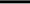 г) по организациям дополнительного образования и образовательным организациям спортивной направленности по списочному составу постоянно обучающихся на 1 января текущего года, предшествующего планируемому. При этом в списочном составе обучающиеся в организациях дополнительного образования, занимающиеся в нескольких кружках, секциях, группах, учитываются раз;д) в оздоровительных лагерях всех видов и наименований по количеству принятых на отдых и оздоровление в смену (заезд);е) по межшкольным учебно-производственным комбинатам (центрам) трудового обучения и профессиональной ориентации учащихся, учебным компьютерным центрам — по списочному составу на начало учебного года с коэффициентом 0,25, для которых обучение проводится менее 3 раз в неделю, с коэффициентом 0,5 — З раза и с коэффициентом — 4 и более раз в неделю.За руководителями образовательных организаций, находящихся на капитальном ремонте, сохраняется группа по оплате труда руководителей, определенная до начала ремонта, но не более чем на один год.Организации дополнительного образования, финансируемые из областного бюджета Тверской области, относятся к соответствующей группе по оплате труда руководителей по объемным показателям, но не ниже П группы по оплате труда руководителей.Исполнительный орган государственной власти Тверской области, в подведомственности которого находится организация образования, устанавливает показатели по организациям образования для отнесения их к одной из четырех групп по оплате труда руководителей; относит организации образования, добившиеся высоких и стабильных результатов работы, на одну группу по оплате труда выше по сравнению с группой, определенной по настоящим показателям; устанавливает (без изменения организации группы по оплате труда руководителей, определяемой по показателям) в порядке исключения руководителям организаций образования, имеющим высшую квалификационную категорию и особые заслуги в области образования или в рамках отрасли по ведомственной принадлежности, предусмотренный для руководителей организаций образования, имеющих высшую квалификационную категорию в следующей группе по оплате труда.Группы оплаты труда для руководящих работников организаций образования (в зависимости от суммы баллов, исчисленной по показателям):Группы оплаты труда для руководителей организаций образования, не указанных в пункте 10 настоящего приложения, определяются исполнительным органом государственной власти Тверской области, в подведомственности которого находится организация образования, в соответствии с показателями, устанавливаемыми исполнительным органом государственной власти Тверской области, в подведомственности которого находится организация образования.XKHHË80H80dOOËH00W9 一OdOIT18KI-IËîH冖 XOdJ00HOWOH)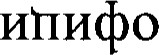 ËHOINOIdOIIO011 OHIOËhK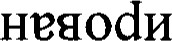 'BOOOÌIOdIIdOHh080dHHOdIOdOHH08100hËOO00一0nH0h0u0090 INË)IHHJ09ËdJI()8Ë9ÌÍËH)HBHOI,NOŒdOLIO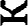 -KOOdOÌTIËhKK)18010dÏOLI KIfOIË8eÌÍOHOdI-I-edOHOdJ1%ËIfI_IOË8HIP,VVdOH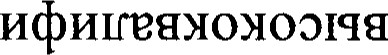 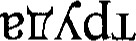 KHHË808Ëd90Iqdêd)O XKHÏIB8HHBddO XI¶H¶ITOÌÍIO 8	KHHB80dHIfKJ'NHIO H I¶IBIfLIO XKH801fOK H OYÌÍKdOLI 0 OåHHO)KOIfOl_lOHH0)K01fHdI_I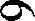 09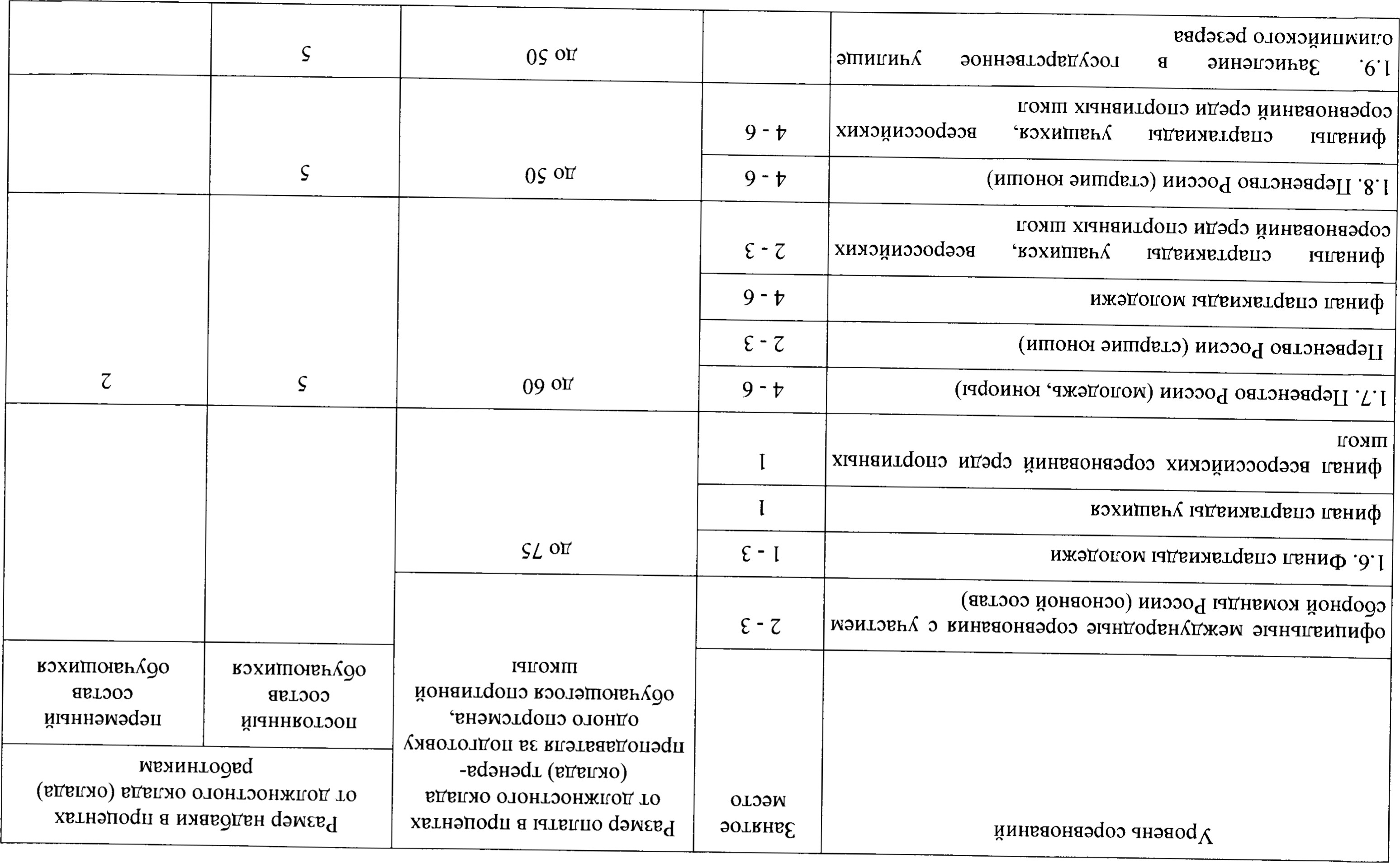 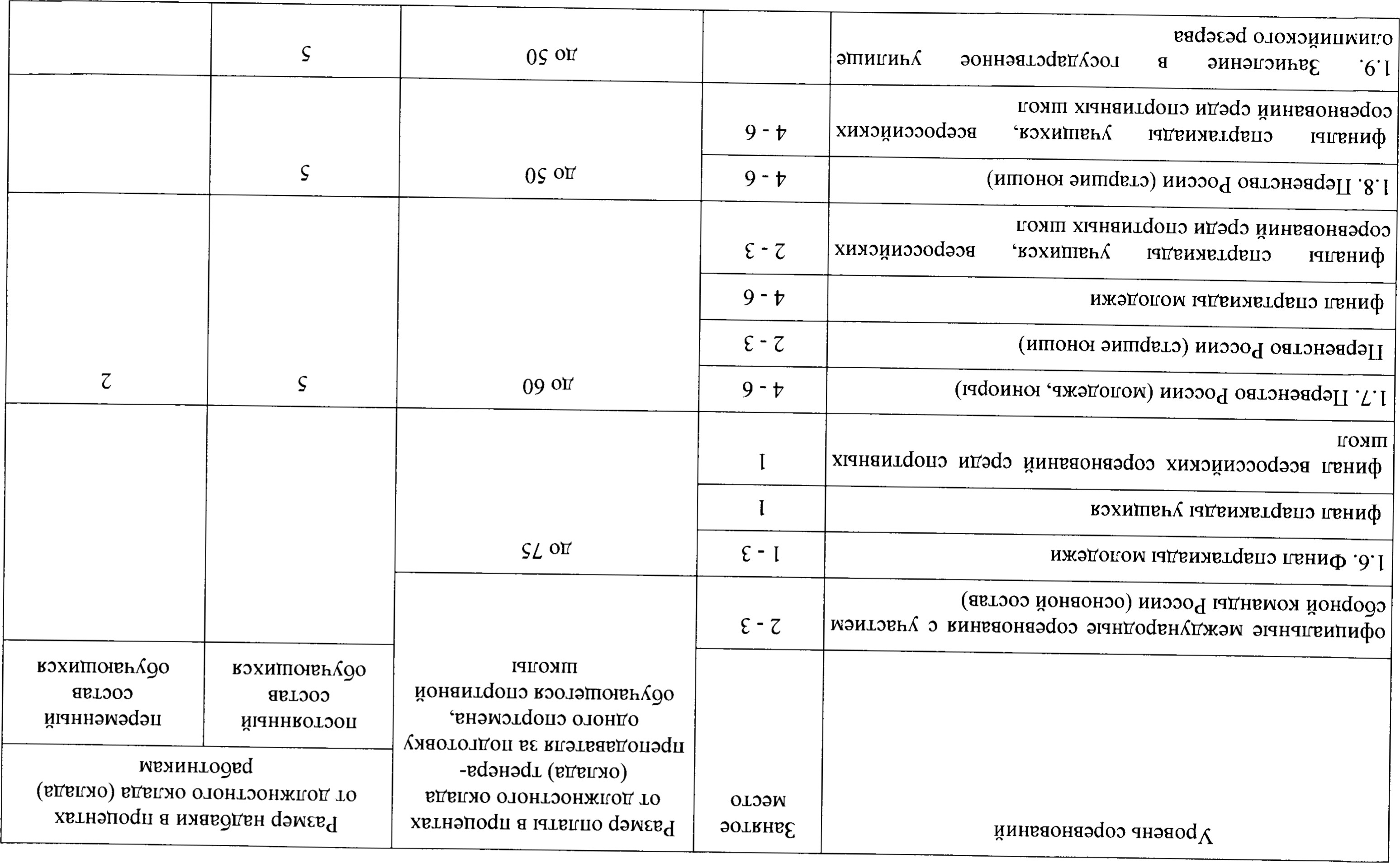 ・く03OdOHdËHの一「030Hく0のミHOhの 8ーJNËJ)IHKI_I)NHHCIIIZLO() の08OLIの8のd0300ミミLIAH1f08KHH0hK90く0ミdのLI qoの9ËHー9・6・一WBI)IHKLI011'KH80dK030HH2 ミミHB8()H8のd00xlqHÌÍodËHKÌt)KOI'Nx一qHqミゴミ0XHÏf101KÏOIfOKミHのの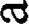 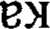 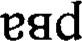 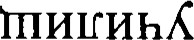 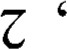 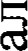 一・一J'NËJYHKI-1011KOJOKHËdXOOミ(Kミ8H0ミの 0d0 電ミ80OHHの8H0トの8H000)03(030900HeHミ )030H9のhK BIfËhËH0ミIfミËJËŒqIfKEOdWOHのINOトdOLIO030HH98eOLI 00 01の28ミ一ト00H 煢0く 8e9く一宀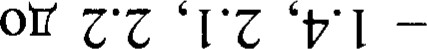 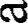 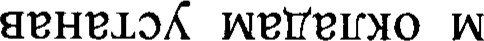 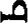 ・く03OdOHdËÏHêIfË)1030H0のHHのhのト8ーABJ)IHKI_IWAHWËIO() の08OLIadの8のd000なミI_II„NミIf()の一ミIfミhK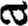 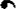 8KHHOhK90く0ミdのLIqoの8ËHー9・ 6・一I'NËI)IHKLI011 BIËH()HLII,NOhミIfミddミ0なミミ0xミョ01Kの00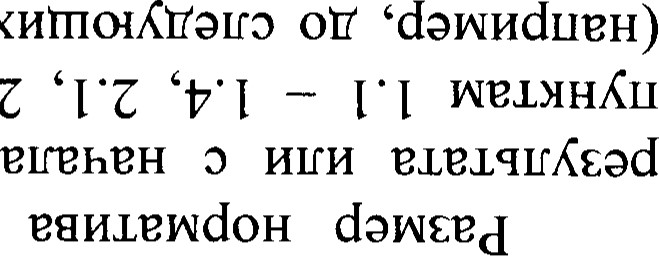 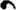 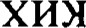 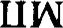 KH80dÃ030HH2くミHH980H8のd00XHHÏOdËHKÏt)KêWx一qr-lqらミゴミ0xミのroKミHののaodl_10く ・ 一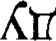 OLIKOJOKHËdXOOH(Kミ8101dの )IOdOK93H80OHHの8ト0トの8H000) 0 (00800H9Hミ )030H9のhKAOHのWOトdOLIO 030HH28eOLI KHY 00 KOトの98ミr82H9トOK KITのトB82011のdu・edのHのdト 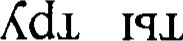 ・ HIBIfI_IOHOXBIfêÏêdI.18ABHミLIミゴ0ミ》H0ミ1.11,NミITOミ9トdOI_IOミ8ミ0ミミITOOLI0q0ト0トのミ ト0K 8e9 一宀、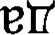 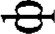 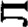 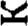 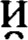 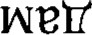 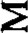 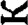 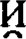 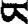 пкгДолжностной оклад, руб.Должности работников учебно-вспомогательного персонала первого уровняДолжности работников учебно-вспомогательного персонала первого уровня1 квалификационный уровень1 квалификационный уровеньВожатый, помощник воспитателя, секретарь учебной части4 060пкгДолжностной оклад, руб.Должности работников учебно-вспомогательного персонала второго уровняДолжности работников учебно-вспомогательного персонала второго уровняквалификационный уровеньквалификационный уровеньДежурный по режиму; младший воспитатель5 7722 квалификационный уровень2 квалификационный уровеньДиспетчер образовательной организации; старший дежурный по режиму5 897Должности педагогических работниковДолжности педагогических работниковквалификационный уровеньквалификационный уровеньИнструктор по труду; инструктор по физической культуре; музыкальный руководитель; старший вожатый6 5912 квалификационный уровень2 квалификационный уровеньИнструктор-методист; концертмейстер; педагог дополнительного образования; педагог-организатор; социальный педагог; тренер-преподаватель6 856З квалификационный уровеньЗ квалификационный уровеньВоспитатель; методист; педагог-психолог; старший педагог дополнительного образования; старший тренерпреподаватель6 988Мастер производственного обучения4 квалификационный уровень4 квалификационный уровеньПедагог-библиотекарь; преподаватель-организатор основ безопасности жизнедеятельности; руководитель физического воспитания; старший воспитатель; старший методист; тьютор * ; учитель; учитель-дефектолог; учитель-логопед (логопед)7 253Преподаватель7 967Должности руководителей структурных подразделенийДолжности руководителей структурных подразделенийI квалификационный уровеньI квалификационный уровеньЗаведующий (начальник) структурным подразделением:7 358пкгДолжностной оклад, руб.кабинетом, лабораторией, отделом, отделением, сектором, учебно-консультационным пунктом, учебной (учебнопроизводственной) мастерской и другими структурными подразделениями, реализующими программы общего образования и дополнительного образования детей 	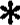 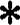 2 квалификационный уровеньЗаведующий (начальник) обособленным структурным подразделением, реализующим программы общего образования и дополнительного образования детей; начальник (заведующий, директор, руководитель, управляющий): кабинета, лаборатории, отдела, отделения, сектора, учебно-консультационного пункта, учебной(учебно-производственной) мастерской, учебного хозяйства и других структурных подразделений образовательной организации (подразделения) профессионального образования	, старший мастер образовательной организации (подразделения) профессионального образования7 610З квалификационный уровеньНачальник (заведующий, директор, руководитель, управляющий) обособленного структурного подразделения образовательной организации (подразделения) профессионального образования7 864пкгДолжностной оклад, руб.Должности работников учебно-вспомогательного персонала первого уровняДолжности работников учебно-вспомогательного персонала первого уровня1 квалификационный уровень1 квалификационный уровеньВожатый, помощник воспитателя, секретарь учебной части4 060Должности работников учебно-вспомогательного персонала второго уровняДолжности работников учебно-вспомогательного персонала второго уровня1 квалификационный уровень1 квалификационный уровеньДежурный по режиму; младший воспитатель5 7722 квалификационный уровень2 квалификационный уровеньДиспетчер	образовательной	организации;	старший дежурный по режиму5 897Должности педагогических работниковДолжности педагогических работниковквалификационный уровеньквалификационный уровеньИнструктор по труду; инструктор по физической культуре; музыкальный руководитель; старший вожатый7 3862 квалификационный уровень2 квалификационный уровеньИнструктор-методист; концертмейстер; педагог дополнительного образования; педагог-организатор; социальный педагог; тренер-преподаватель7 683З квалификационный уровеньЗ квалификационный уровеньВоспитатель;	мастер производственного	обучения; методист;	педагог-психолог;	старший	педагог дополнительного	образования;	старший	тренерпреподаватель7 8314 квалификационный уровень4 квалификационный уровеньПедагог-библиотекарь; преподаватель преподавательорганизатор основ безопасности жизнедеятельности; руководитель физического воспитания; старший воспитатель; старший методист; тьютор учитель; учитель-дефектолог; учитель-логопед (логопед)7 967пкгДолжностной оклад, руб.Должности руководителей структурных подразделенийДолжности руководителей структурных подразделений1 квалификационный уровень1 квалификационный уровеньЗаведующий (начальник) структурным подразделением: кабинетом, лабораторией, отделом, отделением, сектором, учебно-консультационным пунктом, учебной (учебнопроизводственной) мастерской и другими структурными подразделениями, реализующими программы общего образования и дополнительного образования детей7 3582 квалификационный уровень2 квалификационный уровеньЗаведующий (начальник) обособленным структурным подразделением, реализующим программы общего образования и дополнительного образования детей; начальник (заведующий, директор, руководитель, управляющий): кабинета, лаборатории, отдела, отделения, сектора, учебно-консультационного пункта, учебной (учебно-производственной) мастерской, учебного хозяйства и других структурных подразделений образовательной организации (подразделения)7 610З квалификационный уровеньЗ квалификационный уровеньНачальник (заведующий, директор, руководитель, управляющий) обособленного структурного подразделения образовательной организации (подразделения)7 864гкгДолжностной оклад, руб.Медицинский и фармацевтический персонал первого уровняМедицинский и фармацевтический персонал первого уровня1 квалификационный уровень4 060Средний медицинский и фармацевтический персоналСредний медицинский и фармацевтический персоналI квалификационный уровень5 7722 квалификационный уровень5 897З квалификационный уровень6 0254 квалификационный уровень5 квалификационный уровень6 279Врачи и провизорыВрачи и провизорыквалификационный уровеньб 4692 квалификационный уровень6 724З квалификационный уровень6 8504 квалификационный уровень7 103Руководители структурных подразделений учреждений с высшим медицинским и фармацевтическим образованием(врач-специалист, провизор)Руководители структурных подразделений учреждений с высшим медицинским и фармацевтическим образованием(врач-специалист, провизор)квалификационный уровень7 3582 квалификационный уровень7 610пкгДолжностной оклад, руб.Должности работников физической культуры и спорта первого уровняДолжности работников физической культуры и спорта первого уровня1 квалификационный уровень4 060гжгДолжностной оклад, руб.2 квалификационный уровень4 820Должности работников физической культуры и спорта второго уровняДолжности работников физической культуры и спорта второго уровняквалификационный уровень5 8972 квалификационный уровень6 469З квалификационный уровень6 596Должности работников физической культуры и спорта третьего уровняДолжности работников физической культуры и спорта третьего уровняI квалификационный уровень6 9772 квалификационный уровеньДолжности работников физической культуры и спорта четвертого уровнягжгДолжностной оклад, руб.Общеотраслевые должности служащих первого уровняОбщеотраслевые должности служащих первого уровня1 квалификационный уровень1 квалификационный уровеньДелопроизводитель, кассир, секретарь, секретарьмашинистка, экспедитор, агент по снабжению, дежурный (по выдаче справок, залу, общежитию и др.), дежурный бюро пропусков, комендант2 квалификационный уровень2 квалификационный уровеньСтарший кассир4 014Общеотраслевые должности служащих второго уровняОбщеотраслевые должности служащих второго уровня1 квалификационный уровень1 квалификационный уровеньИнспектор по кадрам, диспетчер, лаборант5 644Техники всех специальностей без категории5 644Администратор, переводчик-дактилолог, секретарь незрячего специалиста, художник5 6442 квалификационный уровень2 квалификационный уровеньСтарший: инспектор по кадрам, диспетчер5 758Техники всех специальностей второй категории5 758Заведующие: канцелярией, складом, хозяйством5 758З квалификационный уровеньЗ квалификационный уровеньТехники всех специальностей первой категории, заведующий общежитием5 873Заведующий производством (шеф-повар), заведующий столовой, начальник хозяйственного отдела, управляющий отделением (фермой, сельскохозяйственным участком)5 873пкгДолжностной оклад, руб.4 квалификационный уровень4 квалификационный уровеньВедущий техник, механик5 9935 квалификационный уровень5 квалификационный уровеньНачальник гаража6 1 14Общеотраслевые должности служащих третьего уровняОбщеотраслевые должности служащих третьего уровня1 квалификационный уровень1 квалификационный уровеньБез категории: инженер, инженер всех специальностей, экономист, бухгалтер, бухгалтер-ревизор, программист, электроник, юрисконсульт, специалист по кадрам6 2982 квалификационный уровень2 квалификационный уровеньП категория: инженер, инженер всех специальностей, экономист, бухгалтер, бухгалтер-ревизор, программист, электроник, юрисконсульт6 487З квалификационный уровеньЗ квалификационный уровеньI категория: инженер всех специальностей, экономист, бухгалтер, бухгалтер-ревизор, программист, электроник, юрисконсульт6 6774 квалификационный уровень4 квалификационный уровеньВедущие: инженер всех специальностей, экономист, бухгалтер, бухгалтер-ревизор, программист, электроник, юрисконсульт6 8825 квалификационный уровень5 квалификационный уровеньГлавные специалисты: в отделах, отделениях, лабораториях, мастерских, заместитель главного бухгалтера7 084Общеотраслевые должности служащих четвертого уровняОбщеотраслевые должности служащих четвертого уровняквалификационный уровеньквалификационный уровеньНачальники отделов: информации, кадров, плановоэкономического, технического, финансового, юридического и др.7 358гкгДолжностной оклад, руб.2 квалификационный уровень2 квалификационный уровеньГлавные: механик, энергетик, технолог7 610З квалификационный уровеньЗ квалификационный уровеньДиректор (начальник, заведующий) филиала, другого обособленного структурного подразделения10 147Разряд работ в соответствии с ЕТКСОклад, руб.1 разряд работз 6792 разряд работз 805З разряд работз 9954 разряд работ5 6445 разряд работ5 7586 разряд работ5 8737 разряд работ5 9938 разряд работНаименование должностейДолжностные оклады по группам оплаты труда руководителей, руб.Должностные оклады по группам оплаты труда руководителей, руб.Должностные оклады по группам оплаты труда руководителей, руб.Должностные оклады по группам оплаты труда руководителей, руб.Наименование должностейПшРуководитель организации образованияП 091769 10 463147Руководитель (ректор) института повышения квалификации и переподготовки работников12 684Наименование должностейДолжностные оклады по группам оплаты труда руководителей, руб.Должностные оклады по группам оплаты труда руководителей, руб.Должностные оклады по группам оплаты труда руководителей, руб.Должностные оклады по группам оплаты труда руководителей, руб.Наименование должностейпшРуководитель организации образования15 527 12 557П 162Руководитель (ректор) института повышения квалификации и переподготовки работников17 758пкгДолжностной оклад, руб.Должности работников административно-хозяйственного и учебновспомогательного персоналаДолжности работников административно-хозяйственного и учебновспомогательного персоналаI квалификационный уровеньСпециалист по учебно-методической работе2 квалификационный уровень6 279пкгДолжностной оклад, руб.Специалист по учебно-методической работе П категорииЗ квалификационный уровеньб 469Специалист по учебно-методической работе I категорииб 469Должности профессорско-преподавательского состава и руководителей структурных подразделенийДолжности профессорско-преподавательского состава и руководителей структурных подразделенийквалификационный уровеньАссистент; преподавательПомощник проректора; помощник ректора; заведующий кабинетом, лабораторией, учебной (учебнопроизводственной) мастерской, учебной станцией (базы)2 квалификационный уровень7 262Старший преподаватель; заведующий учебной лабораторией; начальник второго управления; руководитель структурного подразделения, реализующего общеобразовательные программы7 2623 квалификационный уровень7 484Доцент; ученый секретарь совета учреждения; советник при ректорате; директор учебно-методического центра7 4844 квалификационный уровень7 802Профессор7 8025 квалификационный уровень7 992Заведующий кафедрой7 992Директор обособленного структурного подразделения7 9926 квалификационный уровень8 308Директор (руководитель): филиала, института, являющегося структурным подразделением образовательной организации8 308Наименование должностиДолжностной оклад, руб.Главный научный сотрудник7 802Ведущий научный сотрудник7 484Старший научный сотрудник7 262Научный сотрудник6 469Младший научный сотрудник6 279Основание доплатВ процентах от должностного оклада, не болееУчителям за проверку письменных работ:в 1 — 4 классах7Учителям, преподавателям за проверку письменных работ:по русскому, родному языку и литературе12по математике, иностранному языку,	черчению, стенографиипо конструированию, технической механике, истории, химии, физике, географии, биологии5Педагогическим работникам за заведование кабинетами, лабораториями:5в образовательных организациях7в профессиональных образовательных организациях12Учителям за исполнение обязанностей мастера учебных мастерских (заведование учебными мастерскими)15при наличии комбинированных мастерскихУчителям за заведование учебно-опытными участками (теплицами, парниковыми хозяйствами)15Педагогическим работникам за внеклассную работу(в зависимости от количества классов (групп)50Основание доплатВ процентах от должностного оклада, не болееВ процентах от должностного оклада, не болееУчителям и другим работникам за работу с библиотечным фондом учебников (в зависимости от количества классов)1515Учителям,	преподавателям	за	руководство методическими цикловыми и предметными комиссиями, объединениями1010Педагогическим работникам за кураторство над группой в профессиональных образовательных организацияхпкгНадбавка за квалификационную катего то, уб.Надбавка за квалификационную катего то, уб.Надбавка за квалификационную катего то, уб.пкгвысшаяперваявторая1241 квали икационный овень2 3978996002 квали ИКщИОННЫЙ овень2 493935624З квалификационный уровень,за исключением должности «мастер производственного об чения»2 541953636З квалификационный уровень по должности «мастер п оизводственного об ения»2 8480687124 квалификационный уровень,за исключением должности«п еподаватель»2 6389896604 квалификационный уровеньпо должности «п еподаватель»2 897087725пкгНадбавка за квалификационную катего ию, уб.Надбавка за квалификационную катего ию, уб.Надбавка за квалификационную катего ию, уб.пкгвысшаяпе ваявто ая2341 квали икационныЙ уровень4 7002 6866722 квали ИКщИОННЫЙ овень4 8892 7946993 квалификационный уровень4 9842 8487124 квали икационныЙ уровень5 0702 897725Этапы подготовкиПериод обучения (лет)Размер норматива оплаты труда тренерапреподавателя за подготовку одного занимающегося (в процентах от должностного оклада)Размер норматива оплаты труда тренерапреподавателя за подготовку одного занимающегося (в процентах от должностного оклада)Размер норматива оплаты труда тренерапреподавателя за подготовку одного занимающегося (в процентах от должностного оклада)Этапы подготовкиПериод обучения (лет)группы видов спортагруппы видов спортагруппы видов спортаЭтапы подготовкиПериод обучения (лет)IIIСпортивнооздоровительныйВесь периоддо 2,2до 2,2до 2,2Начальной подготовкиПервый	год обучениядо Здо 3до ЗНачальной подготовкиСвыше 1	года обучениядо 6до 5до 4ТренировочныйПервый и второй годы обучениядо 9до 8до 7ТренировочныйСвыше двух лет обучениядо 15до 13Спортивного совершенствованияДо годадо 24до 21до 18Спортивного совершенствованияСвыше годадо 39до 34до 29Высшего спортивного мастерстваВесь периоддо 45до 40до 35ЭтапподготовкиПериод обучения(лет)Минимальная наполняемость групп (чел.)Максимальная наполняемость групп (чел.)Максимальный объем тренировочной работы(час/нед.)Спортивно-оздоровительныйВесь период15до 6НачальнойподготовкиПервый год156НачальнойподготовкиВторой год12249НачальнойподготовкиТретий год12249Тренировочный Первый год2012Тренировочный Второй годУстанавливается организацией2014Тренировочный Третий годУстанавливается организацией1616Тренировочный Четвертый годУстанавливается организацией1618Тренировочный Пятый годУстанавливается организацией1620Спортивного совершенствованияДо годаУстанавливается организацией1424Спортивного совершенствованияСвышегодаУстанавливается организацией1228Высшего спортивного мастерстваВесь периодУстанавливается организацией832ПоказателиУсловияКоличество балловОбразовательные организацииОбразовательные организацииОбразовательные организации1. Количество обучающихся в образовательных организацияхИз расчета за каждого обучающегося2. Количество обучающихся в образовательных музыкальных, художественных школах и школах искусств, профессиональных образовательных организацияхИз расчета за каждого обучающегосяЗ. Количество дошкольных групп в образовательных организацияхИз расчета за группу4.	Количество	обучающихся	в организациях	дополнительного образования:ПоказателиПоказателиУсловияКоличество балловв многопрофильныхв многопрофильныхЗа каждого обучающегосяв однопрофильных:клубах (центрах, станциях, базах) юных моряков, юных речников, юных пограничников, юных авиаторов, юных космонавтов, юных туристов, юных техников, юных натуралистов и других; организациях дополнительного образования спортивной направленности; музыкальных, художественных школах и школах искусств, оздоровительныхлагерях всех видовв однопрофильных:клубах (центрах, станциях, базах) юных моряков, юных речников, юных пограничников, юных авиаторов, юных космонавтов, юных туристов, юных техников, юных натуралистов и других; организациях дополнительного образования спортивной направленности; музыкальных, художественных школах и школах искусств, оздоровительныхлагерях всех видовИз расчета закаждого обучающегося(отдыхающего)5.	Количество	работников образовательной организациивЗа каждого работника5.	Количество	работников образовательной организациивдополнительно за каждого работника,имеющего:первую квалификационную категориювысшую квалификационную категорию6. Наличие групп продленного дняЗа каждую группудо 207. Круглосуточное пребывание обучающихся в образовательныхорганизациях7. Круглосуточное пребывание обучающихся в образовательныхорганизацияхЗа наличие до 4 групп с круглосуточным пребыванием обучающихся4 и более групп скруглосуточным пребыванием обучающихся ворганизациях, работающих в таком режимедо 30ПоказателиУсловияКоличество баллов8. Наличие филиалов, учебноконсультационных пунктов, интерната при образовательной организации, общежития, санатория-профилактория и другого с количеством обучающихся (проживающих)За каждое указанное структурное подразделение до 100 человекдо 208. Наличие филиалов, учебноконсультационных пунктов, интерната при образовательной организации, общежития, санатория-профилактория и другого с количеством обучающихся (проживающих)от 100 до 200 человекдо 309. Наличие обучающихся с полным государственным обеспечением в образовательных организацияхИз расчета за каждого дополнительно10. Наличие в образовательных организациях спортивной направленности (детско-юношеских спортивных школах, детско-юношеских клубах физической подготовки и др.):спортивно-оздоровительных группЗа каждую группу5тренировочных группза каждого обучающегося дополнительногрупп спортивного совершенствованияза каждого обучающегося дополнительно2,5групп высшего спортивного мастерстваза каждого обучающегося дополнительно4,5П. Наличие оборудованных и используемых в образовательном процессе компьютерных классовЗа каждый класс12. Наличие оборудованных и используемых в образовательном процессе спортивной площадки, стадиона, бассейна и других спортивных сооружений (в зависимости от их состояния и степени использования)За каждый вид в соответствии с требованиямиСанПиН	В.	Наличие	собственногоПоказателиУсловияКоличество балловоборудованного здравпункта, медицинского кабинета, оздоровительновосстановительного центра, столовой14. Наличие автотранспортных	средств, сельхозмашин, строительной и другой самоходной	техники	на	балансе образовательной организацииЗа каждую единицу, используемую в учебновоспитательном процесседо З, но не более 20учебных кораблей, катеров, самолетов и другой учебной техникиза каждую единицудо 20	15. Наличие	загородных объектов(лагерей, баз отдыха, дач и др.)Находящихся на балансе образовательных организацийдо 30	15. Наличие	загородных объектов(лагерей, баз отдыха, дач и др.)в других случаях16. Наличие учебно-опытных участков (площадью не менее 0,5 га, а при орошаемом земледелии 0,25 га), парникового хозяйства, подсобного сельского хозяйства, учебного хозяйства, теплицЗа каждый виддо 5017. Наличие собственных (используемых) котельной, очистных и других сооружений, жилых домовЗа каждый виддо 2018. Наличие обучающихся в образовательных организациях, профессиональных образовательных организациях, посещающих бесплатные секции, кружки, студии, организованные этими организациями или на их базеЗа каждого обучающегося19. Наличие оборудованных и используемых в дошкольных образовательных организациях помещений для разных видов активностиЗа каждый видПоказателиУсловияКоличество баллов(изостудия, театральная студия, «комната сказок», зимний сад и др.)20. Наличие в образовательных организациях (классах, группах) обучающихся с ограниченными возможностями здоровья, охваченных квалифицированной коррекцией физического и психического развития (кроме отдельных организаций, осуществляющих образовательную деятельность по адаптированным основным общеобразовательным программам для обучающихся с ограниченными возможностями здоровья)За каждого обучающегосяГосударственные образовательные организации Тверской областиГруппа, к которой организация относится, по оплате труда руководителей в зависимости от суммы балловГруппа, к которой организация относится, по оплате труда руководителей в зависимости от суммы балловГруппа, к которой организация относится, по оплате труда руководителей в зависимости от суммы балловГруппа, к которой организация относится, по оплате труда руководителей в зависимости от суммы балловГосударственные образовательные организации Тверской областигруппагруппаIII группагруппаПрофессиональные образовательные организациисвыше400до 400до зооДетско-юношеская спортивная школасвыше350до 350Организации дополнительного образованиясвыше500до 500до 350до 200Организации для детей-сирот и детей, оставшихся без попечения родителей;отдельные организации, осуществляющие образовательную деятельность по адаптированным основным общеобразовательным программам для обучающихся с ограниченными возможностями здоровья; оздоровительная общеобразовательная организация для детей, нуждающихся в длительном лечении; общеобразовательные организации при исправительных учреждениях уголовноисполнительной системысвыше350до 350до 250до 150J"NËYHH109Ëd冖GYËIfYO)eÌtËIf)IO0.10HIOOH)KIfOÏ10XËIHOÌIOdII								dOVNEP,d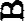 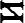 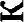 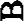 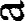 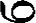 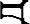 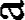 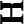 KOXHÏflOIP,hK90	KOXHÌ110åËhK90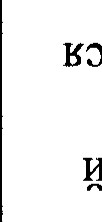 8e1000ae1000HAHHOJNOdOLI	HAHHKOIOOIIHHIfLIHÏIOHÏXHH8HIdOI.IOxeÏ?H8XI¶-IÏÍHËVN())IHXIqHhHIf一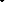 LLJ"NËYHH109Ëd冖GYËIfYO)eÌtËIf)IO0.10HIOOH)KIfOÏ10XËIHOÌIOdII								dOVNEP,dKOXHÏflOIP,hK90	KOXHÌ110åËhK908e1000ae1000HAHHOJNOdOLI	HAHHKOIOOIIHHIfLIHÏIOHÏXHH8HIdOI.IOxeÏ?H8XI¶-IÏÍHËVN())IHXIqHhHIf一I¶lf())llll140H8HIdOLIOK00~no十ehK90eHOI'NOLdOLIO0-10HYOK800-1011	KITOIË8eYOIÄOdII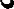 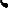 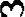 -ed0H0d1		If0一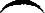 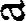 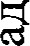 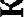 0.10HIOOH)KlfOh'0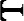 XËIHOÏIOdLI1%ËIfLIO				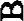 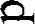 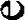 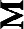 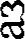 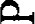 I¶lf())llll140H8HIdOLIOK00~no十ehK90eHOI'NOLdOLIO0-10HYOK800-1011	KITOIË8eYOIÄOdII-ed0H0d1		If0一0.10HIOOH)KlfOh'0XËIHOÏIOdLI1%ËIfLIO				HHIfLIHÏIOHÏXHH8HIdOI.IOxeÏ?H8XI¶-IÏÍHËVN())IHXIqHhHIf一0030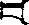 003009一or09一or09一or09一or0100WOOIKHËE0100WOOIKHËEHHIfLIHÏIOHÏXHH8HIdOI.IOxeÏ?H8XI¶-IÏÍHËVN())IHXIqHhHIf一IkHHË80H80dOôqH080dÃkHHË80H80dOôqH080dÃHHIfLIHÏIOHÏXHH8HIdOI.IOxeÏ?H8XI¶-IÏÍHËVN())IHXIqHhHIf一I¶ddHOHYOkIHIIJNHIf()一·一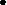 P,dHINI¶LP,H()HIlJNOhI¶ddHOH)¾O¼HI_IJNHIT()·'一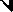 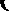 P,dHJNIP,H()HHINOhP,dHIN09K'1¶1_1冖)d¶îlIP,HOHI_IVNOh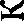 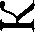 								09K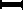 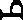 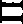 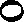 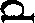 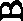 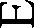 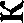 kHHË80H80dOôqH080dÃkHHË80H80dOôqH080dÃHHIfLIHÏIOHÏXHH8HIdOI.IOxeÏ?H8XI¶-IÏÍHËVN())IHXIqHhHIf一I¶ddHOHYOkIHIIJNHIf()一·一P,dHINI¶LP,H()HIlJNOhI¶ddHOH)¾O¼HI_IJNHIT()·'一P,dHJNIP,H()HHINOhP,dHIN09K'1¶1_1冖)d¶îlIP,HOHI_IVNOh								09KJNË)IHH109?,d冖eÌÍËIf0一erelf)l()OdOHIOOH)KI.fOÏf10	XVIHOÏIOdLIHY09YBH 			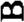 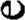 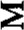 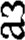 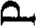 KOXHÌIIOIËhK909e1000klqHHOJNOdOIIJNË)IHH109?,d冖eÌÍËIf0一erelf)l()OdOHIOOH)KI.fOÏf10	XVIHOÏIOdLIHY09YBH 			KOXHÏTIOIBhK908e1000HI¶HHKOIOOII88888888HlfO)IITI0H8n1d0u0KOO-IOÏIIOIËhK90P,HOJNOIdOIIOOdOHÏtOK)18010dÏOII KIfOIË8eÏ(OIIOdLI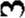 	-Bd0H0d1		0一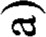 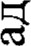 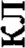 	OdOHIOOH>KIfOÏ	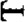 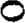 XP,IHOÌ10dII 1%ËIfIIOdOJN£P,dHlfO)IITI0H8n1d0u0KOO-IOÏIIOIËhK90P,HOJNOIdOIIOOdOHÏtOK)18010dÏOII KIfOIË8eÏ(OIIOdLI	-Bd0H0d1		0一	OdOHIOOH>KIfOÏ	XP,IHOÌ10dII 1%ËIfIIOdOJN£P,dOtlorOtlorOtlorOtlorOtlor001or001or001or001or080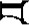 0800800800100001KHe80100001KHe8OHOBhÃIkHHË80H80dOOqH080dÃkHHË80H80dOOqH080dÃHI-IOdqa'edHVNI(IIeHOHIIAOh·「一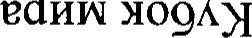 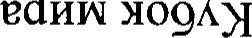 			 Y09K)I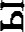 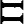 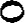 HHOOOdLP,HOHLIINOhHH000d09K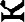 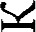 		09K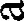 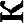 	I¶110d8ÃedHJ'N1%ËHOHI.IWOh'IqdbIH(H)IO¼HIIINHIfO	·一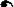 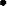 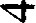 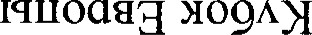 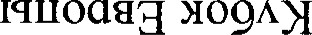 											0a10H08d0~_l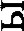 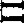 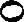 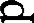 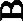 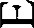 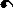 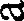 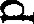 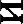 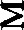 	冖		00040H80HOO)HHOOOdIqÌÏHËI'NOYn0Hd090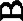 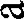 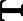 AOH,LOP,hK0KnH280H90d00OI¶HÌÏO(IËHKÏÍ)KOJ'NOIqHqIfËHÏIHd)()	HHOOOdJËHOHI-II'NOh·	I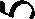 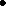 (IqdOHHOIq OYOIfOJN一HHOOOd080H08d0H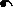 冖HIIlOHOåOHITIdP,IO)HHOOOd0810H08d0HI¶I.10d8A'edHJ•N0810H09d0H(B)IHH「L09Bd冖 elf0一erelf)l()OJ()H100H)K1f()ù'10	XBIHOÏIOdLI8一8B9ÏÏEH				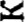 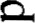 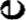 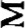 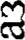 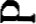 KOXHÌIlOIËhK90Hn1000kl¶HHOJ,NOdOII	ËIdOLIO			xrqqoddHXHHÌÏHËA()>1·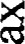 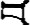 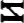 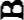 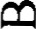 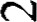 L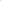 (B)IHH「L09Bd冖 elf0一erelf)l()OJ()H100H)K1f()ù'10	XBIHOÏIOdLI8一8B9ÏÏEH				HOXHÏIOIËhK90qe1000kHHHKOd,OOI-I	ËIdOLIO			xrqqoddHXHHÌÏHËA()>1·I¶IfOYITI	INOHHHIdOIIOK00		♀EhK9()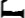 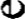 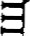 HOW01d0n0OJOH0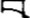 K)18010dÏÏOLI KIfOIeqeÌÍOLIOdII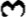 	-Bd0H0d1冖	一o)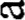 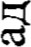 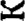 eÏÏËIf)I()OdOHIOOH)Kl_f()Ù'10XP,JHOÏIOdIl 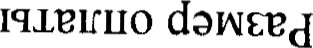 I¶IfOYITI	INOHHHIdOIIOK00		♀EhK9()HOW01d0n0OJOH0K)18010dÏÏOLI KIfOIeqeÌÍOLIOdII	-Bd0H0d1冖	一o)eÏÏËIf)I()OdOHIOOH)Kl_f()Ù'10XP,JHOÏIOdIl 09or09or	ËIdOLIO			xrqqoddHXHHÌÏHËA()>1·	003	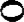 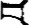 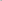 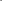 09一or09一orOCI0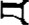 	SL	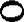 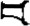 	SL	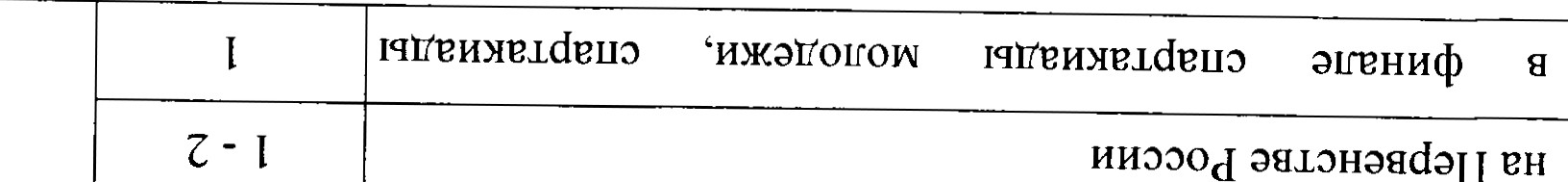 000W901KHe8000W901KHe8	ËIdOLIO			xrqqoddHXHHÌÏHËA()>1·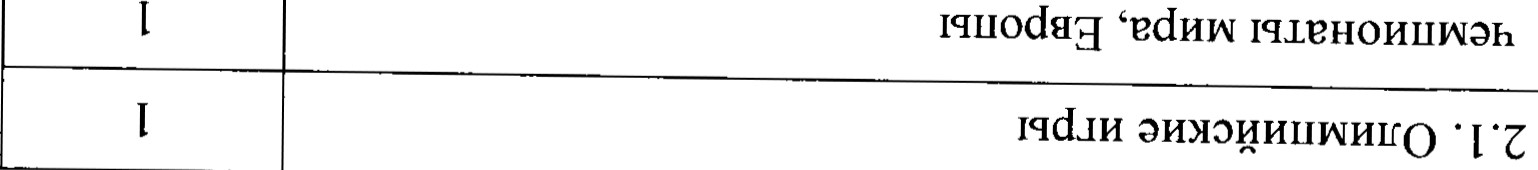 kHHË80H80dOO¶H080dÃkHHË80H80dOO¶H080dÃ				004n000d		039K0ICIÌÍHËJ.N())IHOHd093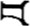 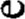 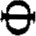 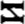 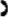 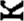 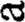 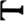 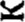 	0ae1000 冖HGIfII HIqHdËÏÍHOIfG)1 						 01qHH0h011f)18)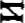 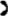 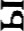 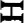 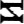 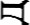 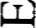 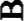 KHHË80H80dOO 0nX04n000d00a 01qHqrmHÌIH()O ·0一·一*HHÏedOÏÍ04)OYOn000d8010q9K0e910H08d0nHICIIËHOHI_IWOh ·一一·一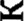 	ËIdOLIO			xrqqoddHXHHÌÏHËA()>1·IqddHOHYO¼HI.IJNHIfO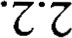 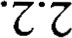 	I¶llOd8îl				I¶IBH()HI_IÐNOh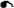 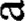 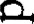 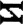 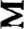 … 0一 'I(IÌÏHËJ,N冖一鬘K 8冖一 冖一Ll冖8RL000¼OHH()HOO)HHOOOdI¶Ï(HEVN())IHOHd冖一90	0 KHHB80H80d()3 OI¶Hlf()deHKÏ)KOJ,N	·… 0一 'I(IÌÏHËJ,N冖一鬘K 8冖一 冖一Ll冖8RL000¼OHH()HOO)HHOOOdI¶Ï(HEVN())IHOHd冖一90	0 KHHB80H80d()3 OI¶Hlf()deHKÏ)KOJ,N	·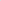 HHOOOdOIËHOHI-IJNOhEHkHHË80H80dOO¶H080dÃkHHË80H80dOO¶H080dÃ				004n000d		039K0ICIÌÍHËJ.N())IHOHd093	0ae1000 冖HGIfII HIqHdËÏÍHOIfG)1 						 01qHH0h011f)18)KHHË80H80dOO 0nX04n000d00a 01qHqrmHÌIH()O ·0一·一*HHÏedOÏÍ04)OYOn000d8010q9K0e910H08d0nHICIIËHOHI_IWOh ·一一·一	ËIdOLIO			xrqqoddHXHHÌÏHËA()>1·IqddHOHYO¼HI.IJNHIfO	I¶llOd8îl				I¶IBH()HI_IÐNOh… 0一 'I(IÌÏHËJ,N冖一鬘K 8冖一 冖一Ll冖8RL000¼OHH()HOO)HHOOOdI¶Ï(HEVN())IHOHd冖一90	0 KHHB80H80d()3 OI¶Hlf()deHKÏ)KOJ,N	·… 0一 'I(IÌÏHËJ,N冖一鬘K 8冖一 冖一Ll冖8RL000¼OHH()HOO)HHOOOdI¶Ï(HEVN())IHOHd冖一90	0 KHHB80H80d()3 OI¶Hlf()deHKÏ)KOJ,N	·HHOOOdOIËHOHI-IJNOhEHkHHË80H80dOO¶H080dÃkHHË80H80dOO¶H080dÃ				004n000d		039K0ICIÌÍHËJ.N())IHOHd093	0ae1000 冖HGIfII HIqHdËÏÍHOIfG)1 						 01qHH0h011f)18)KHHË80H80dOO 0nX04n000d00a 01qHqrmHÌIH()O ·0一·一*HHÏedOÏÍ04)OYOn000d8010q9K0e910H08d0nHICIIËHOHI_IWOh ·一一·一	ËIdOLIO			xrqqoddHXHHÌÏHËA()>1·IqddHOHYO¼HI.IJNHIfO	I¶llOd8îl				I¶IBH()HI_IÐNOh… 0一 'I(IÌÏHËJ,N冖一鬘K 8冖一 冖一Ll冖8RL000¼OHH()HOO)HHOOOdI¶Ï(HEVN())IHOHd冖一90	0 KHHB80H80d()3 OI¶Hlf()deHKÏ)KOJ,N	·… 0一 'I(IÌÏHËJ,N冖一鬘K 8冖一 冖一Ll冖8RL000¼OHH()HOO)HHOOOdI¶Ï(HEVN())IHOHd冖一90	0 KHHB80H80d()3 OI¶Hlf()deHKÏ)KOJ,N	·HHOOOdOIËHOHI-IJNOhEHJNË)IHHI()9ed	冖 0一eyelf)å()OdOHIOOH)KIfOÏÍ	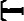 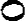 XËIHOÏIOdLIHY8B9ÏÍ2HdOJN8Bd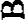 BOXHÏIIOIehÃ90q21000kl¶HHOINOdOLIJNË)IHHI()9ed	冖 0一eyelf)å()OdOHIOOH)KIfOÏÍ	XËIHOÏIOdLIHY8B9ÏÍ2HdOJN8BdBOXHÏ1101ËhK90qe1000HHHHKOIOOIII¶IfOYIII40H9n1d0u0KOOdOÌTI()IehK9()'P,HOWO.LdOHOOdOHÏÍOKY18010dÌtOLIPÆKIfOIË8P,YOI_IOdLI	d0H0d1冖	一f)10一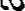 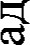 eÏtElf)IOO「IOHOOH)KIfO0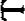 	XËIHOÏIOdI-1 1¶IBIfLIO			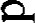 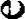 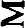 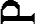 I¶IfOYIII40H9n1d0u0KOOdOÌTI()IehK9()'P,HOWO.LdOHOOdOHÏÍOKY18010dÌtOLIPÆKIfOIË8P,YOI_IOdLI	d0H0d1冖	一f)10一eÏtElf)IOO「IOHOOH)KIfO0	XËIHOÏIOdI-1 1¶IBIfLIO			I¶IfOYIII40H9n1d0u0KOOdOÌTI()IehK9()'P,HOWO.LdOHOOdOHÏÍOKY18010dÌtOLIPÆKIfOIË8P,YOI_IOdLI	d0H0d1冖	一f)10一eÏtElf)IOO「IOHOOH)KIfO0	XËIHOÏIOdI-1 1¶IBIfLIO			09or09or09or09or09or09or	00一	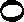 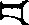 or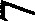 09or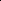 0100OOSLKHË£0100OOSLKHË£HHHG80H80dOO(IH080dÃHHHG80H80dOO(IH080dÃIf())llllXI¶H8HIdOLIôIditOdO ¼HHG80H80dOô XH04n000d009 'BOXHÏIIP,hK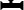 …1401118KHP,£'rqtÍHËJ'NO)IK9010「一EOLI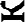 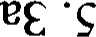 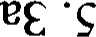 HHOOOdOIEHOHLII'NOhP,HHHOOOd0810H08dOl_lP,H110>1111XI¶H8HIdOLIOH 0d0 HHHË80H80dOO XH0nn000d009 KOXHÏflËhK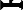 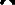 IqÌÍP,H)IBIdËIIO (U)KêÌÍOIfOJ•N IqÌÍËHYËIdBIIO OlfËHH(þ 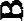 IdldÏuedOÏÏOq)	O0HOOOd 				9K0 0810H0ad0H H OIËHOHIIWOh 	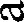 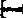 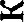 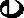 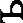 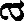 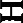 p,8d080d0.10MOHHI_IWHIfOOÌITH1fHhK OOHH0810deÏ(KO()d  OHHOIfOHhËE ·97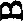 …XKHHP,8冖一H80d00XI¶HÏf()deHKÏ()KOVNXl¶Hq1feHÏIH(þ0 nn000冖一 I¶ÌÍHBJN()Yn0Hd090 			000 8 			•L•c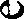 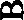 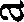 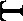 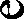 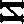 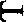 	HOHd冖一90		0冖一0 冖)HHOHOO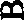 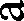 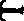 	n0Hd090	,L000¼I¶H)KOÌÍ冖)If()I'N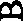 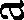 	一一0Hd090		000H00一0H0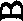 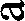 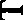 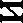 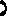 